İDARİ PERSONEL ŞUBE MÜDÜRLÜĞÜ İŞ AKIŞ SÜREÇLERİ VE ŞEMALARIİDARİ PERSONEL ŞUBE MÜDÜRLÜĞÜ İŞ AKIŞ SÜREÇLERİİDPŞM-1-Açıktan Atama İşlemleri (EKPSS İle)İDPŞM-2-Açıktan Atama İşlemleri (KPSS İle)İDPŞM-3-Şahsa Bağlı Kadrolara Açıktan Atanma İşlemleri (3713 SK ve 2828 SK. İle) İDPŞM-4-Yeniden Atama İşlemleri (92. Madde Gereği)İDPŞM-5-Aday Memur Asalet Tasdiki İşlemleriİDPŞM-6-Askerlik İşlemleri (Askere Gitme)İDPŞM-7-Ayrılan (Emekli, İstifa, Müstafi) Personel Çalışma Belgesi Oluşturma İşlemleriİDPŞM-8-Ayrılan (Emekli, İstifa, Müstafi) Personel Pasaport İşlemleri (Hususi-Yeşil)İDPŞM-9-Borçlanma İşlemleri (Askerlik-Doğum-Yurt Dışı)İDPŞM-10-Derece Kademe Terfi İşlemleriİDPŞM-11-Disiplin Ceza İşlemleriİDPŞM-12-Doğum Öncesi İznini Doğum Sonrasına Aktarımı İşlemleriİDPŞM-13-Doğum Sonrası Süt İzni ve Yarım Gün İzin İşlemleriİDPŞM-14-Emeklilik İşlemleri (Malulen Emeklilik)İDPŞM-15- Emeklilik İşlemleri (Normal Emeklilik)İDPŞM-16- Emeklilik İşlemleri (Vefat Nedeniyle Emeklilik)İDPŞM-17-Emeklilk İşlemleri (Yaş Haddinden Emeklilik)İDPŞM-18-Görevde Yükselme ve Unvan Değişikliği Sınavı İşlemleriİDPŞM-19-Hizmet Belgesi ve Görev Belgesi Talep İşlemleriİDPŞM-20-Hizmet Birleştirme İşlemleri (SSK-Bağ-Kur) İDPŞM-21-İntibak İşlemleri (Aylıksız İzin Dönüşü)İDPŞM-22- İntibak İşlemleri (Öğrenim Değişikliği)İDPŞM-23-İstifa ve Müstafi Ayrılma İşlemleriİDPŞM-24-İzin İşlemleri (Doğum ve Hizmet Yılı Nedeniyle Aylıksız İzine Ayrılma)İDPŞM-25-İzin İşlemleri (Yıllık ve Mazeret İzinleri)İDPŞM-26-Kadro İptal-İhdas İşlemleriİDPŞM-27-Kamu E-Uygulama ve E-Bütçe Sistemine Verilerin İşlenmesi İşlemleriİDPŞM-28-Kurum Dışı Gelen Geçici Görevlendirme İşlemleriİDPŞM-29-Kurum Dışı Giden Geçici Görevlendirme İşlemleriİDPŞM-30-Kurum İçi Geçici Görevlendirme İşlemleri (2547 SK. 13-b/4 Maddesi Gereği)İDPŞM-31-Kurum İçi Naklen Atanma İşlemleriİDPŞM-32-Mal Beyanı İşlemleriİDPŞM-33-Naklen Atama İşlemleri (Kurum Dışı Gelen)İDPŞM-34-Naklen Atama İşlemleri (Kurum Dışı Giden)İDPŞM-35-Özlük Dosyası Oluştrma İşlemleriİDPŞM-36-Özlük Durumunda Meydana Gelen Değişikliklerin Bildirilmesi İşlemleriİDPŞM-37-Pasaport İşlemleri (Hizmet Pasaportu)İDPŞM-38-Pasaport İşlemleri (Hususi -Yeşil Pasaport)İDPŞM-39-Personel Kimlik Kartı Talebi İşlemleriİDPŞM-40-Personelin Almış Olduğu Raporların Sıhhi İzine Çevrilmesi İşlemleriİDPŞM-41-Sendika Üyelik İşlemleriİDPŞM-42-Son 8 Yılda 1 Kademe Verilmesi İşlemleriİDPŞM-43-Sözleşmeli Personel Alımı ve Atama İşlemleriİDPŞM-44-Sürekli İşçi Alımı ve Atama İşlemleriİDPŞM-45-YÖK Sivil Savunma Uzmanlığı İnsan Gücü Planlama Sistemine Personel Bilgisi İşleme İşlemleriİDPŞM-46-Yurt Dışı İzin Talebi İşlemleriİDPŞM-47- Açıktan Atama ve Yeniden Atanan Personelin Güvenlik Soruşturması ve Arşiv Araştırması İşlemleri	İDARİ PERSONEL ŞUBE MÜDÜRLÜĞÜ İŞ AKIŞ ŞEMALARISorumluİlgili Doküman/Mevzuatİş Akış Adımlarıİlgili KurumlarPersonel Daire BaşkanlığıPersonel Daire Başkanlığı/ Aile, Çalışma ve Sosyal Hizmetler BakanlığıPersonel Daire Başkanlığı/ÖSYMİlgili Kişi/Personel Daire Başkanlığı/Genel Sekreter/RektörPersonel Daire Başkanlığı/Genel Sekreter/Rektör657 sayılı DMK ve 2828 SK.*Atama Bilgi Formu*Yerleştirme Sonuç Belgesi (İnternet Çıktısı)*EKPSS Sınav Sonuç Belgesi (İnternet Çıktısı )*Nüfus Cüzdanının Fotokopisi (Aslı ibraz edilecek)*İkametgah beyanı (e-devlet çıktısı)*Adli sicil beyanı (e-devlet çıktısı)*Diploma Fotokopisi (Aslı veya Noter onaylı sureti ibraz edilecek)*Askerlik beyanı (e-devlet çıktısı)*4 adet Fotoğraf (Son 6 ayda çekilmiş)*Sağlık Raporu (Aslı)*Görevle alakalı özel belge (ehliyet, sertifika vb.)*Aile Yardımı Bildirim Formu*Sigortalı Hizmeti var ise beyanı "Hizmet Birleştirme Talep FormuHazırlayan:                                                    Yürürlülük Onayı:                                             Kalite Sistem Onayı:Mehmet Küntay TAŞKIN                            Davut KARAKOÇHazırlayan:                                                    Yürürlülük Onayı:                                             Kalite Sistem Onayı:Mehmet Küntay TAŞKIN                            Davut KARAKOÇHazırlayan:                                                    Yürürlülük Onayı:                                             Kalite Sistem Onayı:Mehmet Küntay TAŞKIN                            Davut KARAKOÇ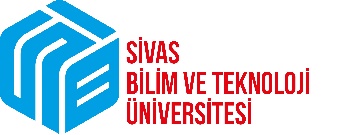 PERSONEL DAİRE BAŞKANLIĞI İDARİ PERSONEL ŞUBE MÜDÜRLÜĞÜAçıklamaYeni YayımlandıPERSONEL DAİRE BAŞKANLIĞI İDARİ PERSONEL ŞUBE MÜDÜRLÜĞÜDoküman No:PERSONEL DAİRE BAŞKANLIĞI İDARİ PERSONEL ŞUBE MÜDÜRLÜĞÜYayın Tarihi:PERSONEL DAİRE BAŞKANLIĞI İDARİ PERSONEL ŞUBE MÜDÜRLÜĞÜRevizyon No:AÇIKTAN ATANMA (EKPSS İle) İŞLEMLERİRevizyon Tarihi:AÇIKTAN ATANMA (EKPSS İle) İŞLEMLERİSayfa:1PERSONEL DAİRE BAŞKANLIĞI İDARİ PERSONEL ŞUBE MÜDÜRLÜĞÜAçıklamaYeni YayımlandıPERSONEL DAİRE BAŞKANLIĞI İDARİ PERSONEL ŞUBE MÜDÜRLÜĞÜDoküman No:İDPŞM-1PERSONEL DAİRE BAŞKANLIĞI İDARİ PERSONEL ŞUBE MÜDÜRLÜĞÜYayın Tarihi:06.07.2021PERSONEL DAİRE BAŞKANLIĞI İDARİ PERSONEL ŞUBE MÜDÜRLÜĞÜRevizyon No:AÇIKTAN ATANMA (EKPSS İle) İŞLEMLERİRevizyon Tarihi:AÇIKTAN ATANMA (EKPSS İle) İŞLEMLERİSayfa:1PERSONEL DAİRE BAŞKANLIĞI İDARİ PERSONEL ŞUBE MÜDÜRLÜĞÜAçıklamaYeni YayımlandıPERSONEL DAİRE BAŞKANLIĞI İDARİ PERSONEL ŞUBE MÜDÜRLÜĞÜDoküman No:İDPŞM.-1PERSONEL DAİRE BAŞKANLIĞI İDARİ PERSONEL ŞUBE MÜDÜRLÜĞÜYayın Tarihi:06.07.2021PERSONEL DAİRE BAŞKANLIĞI İDARİ PERSONEL ŞUBE MÜDÜRLÜĞÜRevizyon No:AÇIKTAN ATANMA (EKPSS İle) İŞLEMLERİRevizyon Tarihi:AÇIKTAN ATANMA (EKPSS İle) İŞLEMLERİSayfa:2Sorumluİlgili Doküman/Mevzuatİş Akış AdımlarıPersonel Daire Başkanlığı/İlgili BirimPersonel Daire Başkanlığı/ Aile, Çalışma ve Sosyal Hizmetler BakanlığıPersonel Daire Başkanlığı/ Hazine ve Maliye Baanlığı657 sayılı DMK ve 2828 SK.193 sayılı Gelir Vergisi Kanunu 31. maddesiHazırlayan:                                                    Yürürlülük Onayı:                                             Kalite Sistem Onayı:Mehmet Küntay TAŞKIN                             Davut KARAKOÇHazırlayan:                                                    Yürürlülük Onayı:                                             Kalite Sistem Onayı:Mehmet Küntay TAŞKIN                             Davut KARAKOÇHazırlayan:                                                    Yürürlülük Onayı:                                             Kalite Sistem Onayı:Mehmet Küntay TAŞKIN                             Davut KARAKOÇSorumluİlgili Doküman/Mevzuatİş Akış AdımlarıÖSYM/ Aile, Çalışma ve Sosyal Hizmetler Bakanlığı/ Personel Daire BaşkanlığıÖSYM/ Aile, Çalışma ve Sosyal Hizmetler Bakanlığıİlgili Kişi/Personel Daire Başkanlığıİlgili Kişi/Personel Daire BaşkanlığıPersonel Daire Başkanlığı/Genel Sekreter/RektörPersonel Daire Başkanlığı/İlgili Birim/Genel Sekreter/Rektörİlgili Kişi/Personel Daire BaşkanlığıPersonel Daire Başkanlığı657 Sayılı DMK ve 2 nolu Cumhurbaşkanlığı Kararnamesi*Atama Bilgi Formu*Yerleştirme Sonuç Belgesi (İnternet Çıktısı)*KPSS Sınav Sonuç Belgesi (İnternet Çıktısı )*Nüfus Cüzdanının Fotokopisi (Aslı ibraz edilecek)*İkametgah beyanı (e-devlet çıktısı)*Adli sicil beyanı (e-devlet çıktısı)*Diploma Fotokopisi (Aslı veya Noter onaylı sureti ibraz edilecek)*Askerlik beyanı (e-devlet çıktısı)*4 adet Fotoğraf (Son 6 ayda çekilmiş)*Görevle alakalı özel belge (ehliyet, sertifika vb.)*Aile Yardımı Bildirim Formu*Sigortalı Hizmeti var ise beyanı "Hizmet Birleştirme Talep FormuHazırlayan:                                                    Yürürlülük Onayı:                                             Kalite Sistem Onayı:Mehmet Küntay TAŞKIN                            Davut KARAKOÇHazırlayan:                                                    Yürürlülük Onayı:                                             Kalite Sistem Onayı:Mehmet Küntay TAŞKIN                            Davut KARAKOÇHazırlayan:                                                    Yürürlülük Onayı:                                             Kalite Sistem Onayı:Mehmet Küntay TAŞKIN                            Davut KARAKOÇPERSONEL DAİRE BAŞKANLIĞI İDARİ PERSONEL ŞUBE MÜDÜRLÜĞÜAçıklamaYeni YayımlandıPERSONEL DAİRE BAŞKANLIĞI İDARİ PERSONEL ŞUBE MÜDÜRLÜĞÜDoküman No:İDPŞM-2PERSONEL DAİRE BAŞKANLIĞI İDARİ PERSONEL ŞUBE MÜDÜRLÜĞÜYayın Tarihi:06.07.2021PERSONEL DAİRE BAŞKANLIĞI İDARİ PERSONEL ŞUBE MÜDÜRLÜĞÜRevizyon No:AÇIKTAN ATANMA (KPSS İle İlk Defa) İŞLEMLERİRevizyon Tarihi:AÇIKTAN ATANMA (KPSS İle İlk Defa) İŞLEMLERİSayfa:1Sorumluİlgili Doküman/Mevzuatİş Akış AdımlarıPersonel Daire BaşkanlığıPersonel Daire Başkanlığı/Aile, Çalışma ve Sosyal Hizmetler Bakanlığıİlgili Kişi/Personel Daire Başkanlığı/Aile, Çalışma ve Sosyal Hizmetler Bakanlığıİlgili Kişi/Personel Daire Başkanlığı/Genel Sekreter/RektörPersonel Daire Başkanlığı/Genel Sekreter/RektörPersonel Daire Başkanlığı/İlgili BirimPersonel Daire Başkanlığı657 sayılı DMK, 2828 sayıl Kanun, 3713 sayılı Kanun*Atama Bilgi Formu*Nüfus Cüzdanının Fotokopisi (Aslı ibraz edilecek)*İkametgah beyanı (e-devlet çıktısı)*Adli sicil beyanı (e-devlet çıktısı)*Diploma Fotokopisi (Aslı veya Noter onaylı sureti ibraz edilecek)*Askerlik beyanı (e-devlet çıktısı)*4 adet Fotoğraf (Son 6 ayda çekilmiş)*Görevle alakalı özel belge (ehliyet, sertifika vb.)*Aile Yardımı Bildirim Formu*Sigortalı Hizmeti var ise beyanı Hizmet Birleştirme Talep Formu*Atandığına dair  Aile, Çalışma ve Sosyal Hizmetler Bakanlığına ait yazısı.Hazırlayan:                                                    Yürürlülük Onayı:                                             Kalite Sistem Onayı:Mehmet Küntay TAŞKIN                             Davut KARAKOÇHazırlayan:                                                    Yürürlülük Onayı:                                             Kalite Sistem Onayı:Mehmet Küntay TAŞKIN                             Davut KARAKOÇHazırlayan:                                                    Yürürlülük Onayı:                                             Kalite Sistem Onayı:Mehmet Küntay TAŞKIN                             Davut KARAKOÇPERSONEL DAİRE BAŞKANLIĞI İDARİ PERSONEL ŞUBE MÜDÜRLÜĞÜAçıklamaYeni YayımlandıPERSONEL DAİRE BAŞKANLIĞI İDARİ PERSONEL ŞUBE MÜDÜRLÜĞÜDoküman No:İDPŞM-3PERSONEL DAİRE BAŞKANLIĞI İDARİ PERSONEL ŞUBE MÜDÜRLÜĞÜYayın Tarihi:06.07.2021PERSONEL DAİRE BAŞKANLIĞI İDARİ PERSONEL ŞUBE MÜDÜRLÜĞÜRevizyon No:AÇIKTAN ATANMA (Şahsa Bağlı Kadrolara) İŞLEMLERİRevizyon Tarihi:AÇIKTAN ATANMA (Şahsa Bağlı Kadrolara) İŞLEMLERİSayfa:1Sorumluİlgili Doküman/Mevzuatİş Akış Adımlarıİlgili KişiPersonel Daire Başkanlığı/Genel Sekreter/RektörAile, Çalışma ve Sosyal Hizmetler Bakanlığı Çalışma Genel MüdürlüğüPersonel Daire BaşkanlığıPersonel Daire Başkanlığı/Genel Sekreter/RektörPersonel Daire Başkanlığı/İlgili Birim/ İlgili Kişi657 Sayılı DMK ve 2 nolu Cumhurbaşkanlığı Kararnamesi*Başvuranın çalışma isteğini belirten dilekçesi*Kişinin onaylı hizmet belgesi*Atama Bilgi Formu*Nüfus Cüzdanının Fotokopisi (Aslı ibraz edilecek)*İkametgah beyanı (e-devlet çıktısı)*Adli sicil beyanı (e-devlet çıktısı)*Diploma Fotokopisi (Aslı veya Noter onaylı sureti ibraz edilecek)*Askerlik beyanı (e-devlet çıktısı)*4 adet Fotoğraf (Son 6 ayda çekilmiş)*Görevle alakalı özel belge (ehliyet, sertifika vb.)*Aile Yardımı Bildirim Formu*Sigortalı Hizmeti var ise beyanı "Hizmet Birleştirme Talep FormuHazırlayan:                                                    Yürürlülük Onayı:                                             Kalite Sistem Onayı:Mehmet Küntay TAŞKIN                            Davut KARAKOÇHazırlayan:                                                    Yürürlülük Onayı:                                             Kalite Sistem Onayı:Mehmet Küntay TAŞKIN                            Davut KARAKOÇHazırlayan:                                                    Yürürlülük Onayı:                                             Kalite Sistem Onayı:Mehmet Küntay TAŞKIN                            Davut KARAKOÇPERSONEL DAİRE BAŞKANLIĞI İDARİ PERSONEL ŞUBE MÜDÜRLÜĞÜAçıklamaYeni YayımlandıPERSONEL DAİRE BAŞKANLIĞI İDARİ PERSONEL ŞUBE MÜDÜRLÜĞÜDoküman No:İDPŞM-4PERSONEL DAİRE BAŞKANLIĞI İDARİ PERSONEL ŞUBE MÜDÜRLÜĞÜYayın Tarihi:06.07.2021PERSONEL DAİRE BAŞKANLIĞI İDARİ PERSONEL ŞUBE MÜDÜRLÜĞÜRevizyon No:AÇIKTAN ATANMA (YENİDEN-92. Madde İle) İŞLEMLERİRevizyon Tarihi:AÇIKTAN ATANMA (YENİDEN-92. Madde İle) İŞLEMLERİSayfa:1PERSONEL DAİRE BAŞKANLIĞI İDARİ PERSONEL ŞUBE MÜDÜRLÜĞÜAçıklamaYeni YayımlandıPERSONEL DAİRE BAŞKANLIĞI İDARİ PERSONEL ŞUBE MÜDÜRLÜĞÜDoküman No:İDPŞM-5PERSONEL DAİRE BAŞKANLIĞI İDARİ PERSONEL ŞUBE MÜDÜRLÜĞÜYayın Tarihi:06.07.2021PERSONEL DAİRE BAŞKANLIĞI İDARİ PERSONEL ŞUBE MÜDÜRLÜĞÜRevizyon No:ADAY MEMUR ASALET TASDİKİ İŞLEMLERİRevizyon Tarihi:ADAY MEMUR ASALET TASDİKİ İŞLEMLERİSayfa:1Sorumluİlgili Doküman/Mevzuatİş Akış Adımlarıİdari Personel Şube MüdürlüğüPersonel Daire Başkanlığı/İlgili Birimİdari Personel Şube MüdürlüğüPersonel Daire Başkanlığı/Genel Sekreter/RektörPersonel Daire Başkanlığı/İlgili Birimİdari Personel Şube Müdürlüğü657 sayılı DMK*Yemin Belgesi*Staj Değerlendirme Formu*İntibak BelgesiHazırlayan:                                                    Yürürlülük Onayı:                                             Kalite Sistem Onayı:Mehmet Küntay TAŞKIN                             Davut KARAKOÇHazırlayan:                                                    Yürürlülük Onayı:                                             Kalite Sistem Onayı:Mehmet Küntay TAŞKIN                             Davut KARAKOÇHazırlayan:                                                    Yürürlülük Onayı:                                             Kalite Sistem Onayı:Mehmet Küntay TAŞKIN                             Davut KARAKOÇPERSONEL DAİRE BAŞKANLIĞI İDARİ PERSONEL ŞUBE MÜDÜRLÜĞÜAçıklamaYeni YayımlandıPERSONEL DAİRE BAŞKANLIĞI İDARİ PERSONEL ŞUBE MÜDÜRLÜĞÜDoküman No:İDPŞM-6PERSONEL DAİRE BAŞKANLIĞI İDARİ PERSONEL ŞUBE MÜDÜRLÜĞÜYayın Tarihi:06.07.2021PERSONEL DAİRE BAŞKANLIĞI İDARİ PERSONEL ŞUBE MÜDÜRLÜĞÜRevizyon No:ASKERLİK İŞLEMLERİ (ASKERE GİTME)Revizyon Tarihi:ASKERLİK İŞLEMLERİ (ASKERE GİTME)Sayfa:1Sorumluİlgili Doküman/Mevzuatİş Akış Adımları İlgili Kişi/İlgili Birimİlgili BirimPersonel Daire Başkanlığı/Genel Sekreterlik/Rektörlükİlgili Birim/İdari Personel Şube Müdürlüğü/İlgili Kişiİdari Personel Şube Müdürlüğü657 sayılı DMK’ nın 108. Maddesi*Aylıksız İzine Ayrılma Talep FormuHazırlayan:                                                    Yürürlülük Onayı:                                             Kalite Sistem Onayı:Mehmet Küntay TAŞKIN                            Davut KARAKOÇHazırlayan:                                                    Yürürlülük Onayı:                                             Kalite Sistem Onayı:Mehmet Küntay TAŞKIN                            Davut KARAKOÇHazırlayan:                                                    Yürürlülük Onayı:                                             Kalite Sistem Onayı:Mehmet Küntay TAŞKIN                            Davut KARAKOÇSorumluİlgili Doküman/Mevzuatİş Akış Adımlarıİlgili Kişi/ İdari Personel Şube Müdürlüğüİdari Personel Şube Müdürlüğüİlgli Kişi/Personel Daire Başkanlığıİlgili Kişi/ İdari Personel Şube Müdürlüğü657 sayılı DMK- 2914 Sayılı Yükseköğretim Personel Kanunu*Ayırlan Personel İçin (İstifa-Emekli Müstafi) Çalışma Belgesi Talep Formu Hazırlayan:                                                    Yürürlülük Onayı:                                             Kalite Sistem Onayı:Mehmet Küntay TAŞKIN                            Davut KARAKOÇHazırlayan:                                                    Yürürlülük Onayı:                                             Kalite Sistem Onayı:Mehmet Küntay TAŞKIN                            Davut KARAKOÇHazırlayan:                                                    Yürürlülük Onayı:                                             Kalite Sistem Onayı:Mehmet Küntay TAŞKIN                            Davut KARAKOÇPERSONEL DAİRE BAŞKANLIĞI İDARİ PERSONEL ŞUBE MÜDÜRLÜĞÜAçıklamaYeni YayımlandıPERSONEL DAİRE BAŞKANLIĞI İDARİ PERSONEL ŞUBE MÜDÜRLÜĞÜDoküman No:İDPŞM-7PERSONEL DAİRE BAŞKANLIĞI İDARİ PERSONEL ŞUBE MÜDÜRLÜĞÜYayın Tarihi:06.07.2021PERSONEL DAİRE BAŞKANLIĞI İDARİ PERSONEL ŞUBE MÜDÜRLÜĞÜRevizyon No:AYRILAN (İSTİFA, EMEKLİ, MÜSTAFİ) PERSONELE ÇALIŞMA BELGESİ İŞLEMLERİRevizyon Tarihi:AYRILAN (İSTİFA, EMEKLİ, MÜSTAFİ) PERSONELE ÇALIŞMA BELGESİ İŞLEMLERİSayfa:1Sorumluİlgili Doküman/Mevzuatİş Akış Adımlarıİlgili Kişi/İdari Personel Şube Müdürlüğüİdari Personel Şube Müdürlüğüİdari Personel Şube Müdürlüğüİlgli Kişi/Personel Daire Başkanlığı/Genel Sekreter/Nüfus ve Vatandaşlık İşleri Genel Müdürlüğüİdari Personel Şube Müdürlüğü5682 sayılı Pasaport Kanunu3152 sayılı İçişleri Bakanlığı Yüksek Disiplin Kurulu ile İl Yatırım Hizmetlerine İlişkin Bazı Düzenlemeler Hakkında Kanun*Pasaport Talep DilekçesiHazırlayan:                                                    Yürürlülük Onayı:                                             Kalite Sistem Onayı:Mehmet Küntay TAŞKIN                            Davut KARAKOÇHazırlayan:                                                    Yürürlülük Onayı:                                             Kalite Sistem Onayı:Mehmet Küntay TAŞKIN                            Davut KARAKOÇHazırlayan:                                                    Yürürlülük Onayı:                                             Kalite Sistem Onayı:Mehmet Küntay TAŞKIN                            Davut KARAKOÇPERSONEL DAİRE BAŞKANLIĞI İDARİ PERSONEL ŞUBE MÜDÜRLÜĞÜAçıklamaYeni YayımlandıPERSONEL DAİRE BAŞKANLIĞI İDARİ PERSONEL ŞUBE MÜDÜRLÜĞÜDoküman No:İDPŞM-8PERSONEL DAİRE BAŞKANLIĞI İDARİ PERSONEL ŞUBE MÜDÜRLÜĞÜYayın Tarihi:06.07.2021PERSONEL DAİRE BAŞKANLIĞI İDARİ PERSONEL ŞUBE MÜDÜRLÜĞÜRevizyon No:AYRILAN (İSTİFA, EMEKLİ, MÜSTAFİ) PERSONEL PASAPORT İŞLEMLERİ (HUSUSİ-YEŞİL)Revizyon Tarihi:AYRILAN (İSTİFA, EMEKLİ, MÜSTAFİ) PERSONEL PASAPORT İŞLEMLERİ (HUSUSİ-YEŞİL)Sayfa:1PERSONEL DAİRE BAŞKANLIĞI İDARİ PERSONEL ŞUBE MÜDÜRLÜĞÜAçıklamaYeni YayımlandıPERSONEL DAİRE BAŞKANLIĞI İDARİ PERSONEL ŞUBE MÜDÜRLÜĞÜDoküman No:İDPŞM-9PERSONEL DAİRE BAŞKANLIĞI İDARİ PERSONEL ŞUBE MÜDÜRLÜĞÜYayın Tarihi:06.07.2021PERSONEL DAİRE BAŞKANLIĞI İDARİ PERSONEL ŞUBE MÜDÜRLÜĞÜRevizyon No:BORÇLANMA İŞLEMLERİ (Askerlik-Doğum-Yurtdışı)Revizyon Tarihi:BORÇLANMA İŞLEMLERİ (Askerlik-Doğum-Yurtdışı)Sayfa:1Sorumluİlgili Doküman/Mevzuatİş Akış Adımlarıİlgili Personelİlgili Personel/Personel Daire Başkanlığı/SGKSGK/İdari Personel Şube Müdürlüğüİdari Personel Şube Müdürlüğü/İlgili Birim/İlgili Personelİdari Personel Şube Müdürlüğü/Personel Daire Başkanıİdari Personel Şube Müdürlüğü/İlgili Brim/İlgili Personelİdari Personel Şube Müdürlüğü5510 sayılı  Sosyal Sigortalar ve Genel Sağlık Sigortası Kanunu*Borçlanma Talep DilekçesiHazırlayan:                                                    Yürürlülük Onayı:                                             Kalite Sistem Onayı:Mehmet Küntay TAŞKIN                            Davut KARAKOÇHazırlayan:                                                    Yürürlülük Onayı:                                             Kalite Sistem Onayı:Mehmet Küntay TAŞKIN                            Davut KARAKOÇHazırlayan:                                                    Yürürlülük Onayı:                                             Kalite Sistem Onayı:Mehmet Küntay TAŞKIN                            Davut KARAKOÇSorumluİlgili Doküman/Mevzuatİş Akış Adımlarıİdari Personel Şube Müdürlüğüİdari Personel Şube MüdürlüğüPersonel Daire Başkanlığı/Genel Sekreter/Rektörİdari Personel Şube Müdürlüğüİdari Personel Şube Müdürlüğü657 sayılı DMK’nın 64.67. ve 68 inci MaddeleriHazırlayan:                                                    Yürürlülük Onayı:                                             Kalite Sistem Onayı:Mehmet Küntay TAŞKIN                            Davut KARAKOÇHazırlayan:                                                    Yürürlülük Onayı:                                             Kalite Sistem Onayı:Mehmet Küntay TAŞKIN                            Davut KARAKOÇHazırlayan:                                                    Yürürlülük Onayı:                                             Kalite Sistem Onayı:Mehmet Küntay TAŞKIN                            Davut KARAKOÇPERSONEL DAİRE BAŞKANLIĞI İDARİ PERSONEL ŞUBE MÜDÜRLÜĞÜAçıklamaYeni YayımlandıPERSONEL DAİRE BAŞKANLIĞI İDARİ PERSONEL ŞUBE MÜDÜRLÜĞÜDoküman No:İDPŞM-10PERSONEL DAİRE BAŞKANLIĞI İDARİ PERSONEL ŞUBE MÜDÜRLÜĞÜYayın Tarihi:06.07.2021PERSONEL DAİRE BAŞKANLIĞI İDARİ PERSONEL ŞUBE MÜDÜRLÜĞÜRevizyon No:DERECE KADEME TERFİ İŞLEMLERİRevizyon Tarihi:DERECE KADEME TERFİ İŞLEMLERİSayfa:1Sorumluİlgili Doküman/Mevzuatİş Akış AdımlarıHukuk Müşavirliğiİdari Personel Şube Müdürlüğüİdari Personel Şube Müdürlüğü/İlgili Personel/İlgili Birim657 sayılı DMK.’nun 124. ve 125. Maddeleri2547 sayılı Kanunun 53. maddesiHazırlayan:                                                    Yürürlülük Onayı:                                             Kalite Sistem Onayı:Mehmet Küntay TAŞKIN                            Davut KARAKOÇHazırlayan:                                                    Yürürlülük Onayı:                                             Kalite Sistem Onayı:Mehmet Küntay TAŞKIN                            Davut KARAKOÇHazırlayan:                                                    Yürürlülük Onayı:                                             Kalite Sistem Onayı:Mehmet Küntay TAŞKIN                            Davut KARAKOÇPERSONEL DAİRE BAŞKANLIĞI İDARİ PERSONEL ŞUBE MÜDÜRLÜĞÜAçıklamaYeni YayımlandıPERSONEL DAİRE BAŞKANLIĞI İDARİ PERSONEL ŞUBE MÜDÜRLÜĞÜDoküman No:İDPŞM-11PERSONEL DAİRE BAŞKANLIĞI İDARİ PERSONEL ŞUBE MÜDÜRLÜĞÜYayın Tarihi:06.07.2021PERSONEL DAİRE BAŞKANLIĞI İDARİ PERSONEL ŞUBE MÜDÜRLÜĞÜRevizyon No:DİSİPLİN CEZALARI İŞLEMLERİRevizyon Tarihi:DİSİPLİN CEZALARI İŞLEMLERİSayfa:1PERSONEL DAİRE BAŞKANLIĞI İDARİ PERSONEL ŞUBE MÜDÜRLÜĞÜAçıklamaYeni YayımlandıPERSONEL DAİRE BAŞKANLIĞI İDARİ PERSONEL ŞUBE MÜDÜRLÜĞÜDoküman No:İDPŞM-12PERSONEL DAİRE BAŞKANLIĞI İDARİ PERSONEL ŞUBE MÜDÜRLÜĞÜYayın Tarihi:06.07.2021PERSONEL DAİRE BAŞKANLIĞI İDARİ PERSONEL ŞUBE MÜDÜRLÜĞÜRevizyon No:DOĞUM ÖNCESİ İZNİNİN DOĞUM SONRASINA AKTARIMIRevizyon Tarihi:DOĞUM ÖNCESİ İZNİNİN DOĞUM SONRASINA AKTARIMISayfa:1Sorumluİlgili Doküman/Mevzuatİş Akış Adımlarıİlgili Personelİlgili Personel/İlgili Birim/İdari Personel Şube Müdürlüğüİlgili Personel/ İdari Personel Şube Müdürlüğüİdari Personel Şube Müdürlüğü657 sayılı DMK’nın 104. maddesi* Doğum Öncesi İznini Doğum Sonrasına Aktarım Talep FormuHazırlayan:                                                    Yürürlülük Onayı:                                             Kalite Sistem Onayı:Mehmet Küntay TAŞKIN                            Davut KARAKOÇHazırlayan:                                                    Yürürlülük Onayı:                                             Kalite Sistem Onayı:Mehmet Küntay TAŞKIN                            Davut KARAKOÇHazırlayan:                                                    Yürürlülük Onayı:                                             Kalite Sistem Onayı:Mehmet Küntay TAŞKIN                            Davut KARAKOÇSorumluİlgili Doküman/Mevzuatİş Akış Adımlarıİlgili Personelİlgili Personel/İlgili Birim/İdari Personel Şube Müdürlüğüİlgili Personel/İlgili Birim/İdari Personel Şube Müdürlüğüİdari Personel Şube Müdürlüğü657 sayılı DMK’nın 104. Maddesi (d) ve (f) fıkrası* Süt İzni Talep Dilekçesi*Doğum Sonrası Yarım Gün İzin Talep DilekçesiHazırlayan:                                                    Yürürlülük Onayı:                                             Kalite Sistem Onayı:Mehmet Küntay TAŞKIN                            Davut KARAKOÇHazırlayan:                                                    Yürürlülük Onayı:                                             Kalite Sistem Onayı:Mehmet Küntay TAŞKIN                            Davut KARAKOÇHazırlayan:                                                    Yürürlülük Onayı:                                             Kalite Sistem Onayı:Mehmet Küntay TAŞKIN                            Davut KARAKOÇPERSONEL DAİRE BAŞKANLIĞI İDARİ PERSONEL ŞUBE MÜDÜRLÜĞÜAçıklamaYeni YayımlandıPERSONEL DAİRE BAŞKANLIĞI İDARİ PERSONEL ŞUBE MÜDÜRLÜĞÜDoküman No:İDPŞM-13PERSONEL DAİRE BAŞKANLIĞI İDARİ PERSONEL ŞUBE MÜDÜRLÜĞÜYayın Tarihi:06.07.2021PERSONEL DAİRE BAŞKANLIĞI İDARİ PERSONEL ŞUBE MÜDÜRLÜĞÜRevizyon No:DOĞUM SONRASI SÜT İZNİ VE YARIM GÜN İZİN İŞLEMLERİRevizyon Tarihi:DOĞUM SONRASI SÜT İZNİ VE YARIM GÜN İZİN İŞLEMLERİSayfa:1Sorumluİlgili Doküman/Mevzuatİş Akış Adımlarıİlgili Kişi/İlgili Birimİdari Personel Şube Müdürlüğü/SGKİdari Personel Şube Müdürlüğüİdari Personel Şube MüdürlüğüPersonel Daire Başkanlığı/Genel Sekreter/Rektörİlgili Birim/İdari Personel Şube Müdürülüğü/SGKİdari Personel Şube Müdürülüğü657 sayılı DMK, 5434 sayılı Kanun, 5510 sayılı Kanun*Emeklilik Belgesi (Mühürlü)*Nüfuz Cüzdanı Fotokopisi*Diploma Sureti (İlk İşe Girişteki Diploma Sureti)*Askerlik Belgesi*Askerlik Borçlanma Belgesi (Varsa)*Sigorta Hizmet Dökümü (Varsa)*Hizmet Belgesi (HİTAP)* Fotoğraf  (3 adet)*Emeklilik Dilekçesi (aslı)*İntibak Çizelgeleri*Emekli Kesenekleri İcmal Bordrosu**Banka Talep Dilekçesi*Sağlık Kurulu Raporu (Aslı)Hazırlayan:                                                    Yürürlülük Onayı:                                             Kalite Sistem Onayı:Mehmet Küntay TAŞKIN                            Davut KARAKOÇHazırlayan:                                                    Yürürlülük Onayı:                                             Kalite Sistem Onayı:Mehmet Küntay TAŞKIN                            Davut KARAKOÇHazırlayan:                                                    Yürürlülük Onayı:                                             Kalite Sistem Onayı:Mehmet Küntay TAŞKIN                            Davut KARAKOÇPERSONEL DAİRE BAŞKANLIĞI İDARİ PERSONEL ŞUBE MÜDÜRLÜĞÜAçıklamaYeni YayımlandıPERSONEL DAİRE BAŞKANLIĞI İDARİ PERSONEL ŞUBE MÜDÜRLÜĞÜDoküman No:İDPŞM-14PERSONEL DAİRE BAŞKANLIĞI İDARİ PERSONEL ŞUBE MÜDÜRLÜĞÜYayın Tarihi:06.07.2021PERSONEL DAİRE BAŞKANLIĞI İDARİ PERSONEL ŞUBE MÜDÜRLÜĞÜRevizyon No:EMEKLİLİK İŞLEMLERİ (MALULEN EMEKLİLİK)Revizyon Tarihi:EMEKLİLİK İŞLEMLERİ (MALULEN EMEKLİLİK)Sayfa:1Sorumluİlgili Doküman/Mevzuatİş Akış Adımlarıİlgili Kişi/İlgili Birimİdari Personel Şube Müdürlüğüİdari Personel Şube Müdürlüğüİdari Personel Şube MüdürlüğüPersonel Daire Başkanlığı/Genel Sekreter/Rektörİlgili Birim/İdari Personel Şube Müdürülüğü/SGKİdari Personel Şube Müdürülüğü657 sayılı DMK, 5434 sayılı Kanun, 5510 sayılı Kanun*Emeklilik Belgesi (Mühürlü)*Nüfus Cüzdanı Fotokopisi*Diploma Sureti (İlk İşe Girişteki Diploma Sureti)*Askerlik Belgesi*Askerlik Borçlanma Belgesi (Varsa)*Sigorta Hizmet Dökümü (Varsa)*Hizmet Belgesi (HİTAP)* Fotoğraf  (3 adet)* Görevden Ayrılma Formu (Emeklilik) (aslı)*İntibak Çizelgeleri*Emekli Kesenekleri İcmal Bordrosu**Banka Talep Dilekçesi*Personel İlişik Kesme BelgesiHazırlayan:                                                    Yürürlülük Onayı:                                             Kalite Sistem Onayı:Mehmet Küntay TAŞKIN                            Davut KARAKOÇHazırlayan:                                                    Yürürlülük Onayı:                                             Kalite Sistem Onayı:Mehmet Küntay TAŞKIN                            Davut KARAKOÇHazırlayan:                                                    Yürürlülük Onayı:                                             Kalite Sistem Onayı:Mehmet Küntay TAŞKIN                            Davut KARAKOÇPERSONEL DAİRE BAŞKANLIĞI İDARİ PERSONEL ŞUBE MÜDÜRLÜĞÜAçıklamaYeni YayımlandıPERSONEL DAİRE BAŞKANLIĞI İDARİ PERSONEL ŞUBE MÜDÜRLÜĞÜDoküman No:İDPŞM-15PERSONEL DAİRE BAŞKANLIĞI İDARİ PERSONEL ŞUBE MÜDÜRLÜĞÜYayın Tarihi:06.07.2021PERSONEL DAİRE BAŞKANLIĞI İDARİ PERSONEL ŞUBE MÜDÜRLÜĞÜRevizyon No:EMEKLİLİK İŞLEMLERİ (NORMAL EMEKLİLİK)Revizyon Tarihi:EMEKLİLİK İŞLEMLERİ (NORMAL EMEKLİLİK)Sayfa:1PERSONEL DAİRE BAŞKANLIĞI İDARİ PERSONEL ŞUBE MÜDÜRLÜĞÜAçıklamaYeni YayımlandıPERSONEL DAİRE BAŞKANLIĞI İDARİ PERSONEL ŞUBE MÜDÜRLÜĞÜDoküman No:İDPŞM-16PERSONEL DAİRE BAŞKANLIĞI İDARİ PERSONEL ŞUBE MÜDÜRLÜĞÜYayın Tarihi:06.07.2021PERSONEL DAİRE BAŞKANLIĞI İDARİ PERSONEL ŞUBE MÜDÜRLÜĞÜRevizyon No:EMEKLİLİK İŞLEMLERİ (VEFAT NEDENİYLE EMEKLİLİK)Revizyon Tarihi:EMEKLİLİK İŞLEMLERİ (VEFAT NEDENİYLE EMEKLİLİK)Sayfa:1Sorumluİlgili Doküman/Mevzuatİş Akış Adımlarıİlgili KişiVarisi/ İdari Personel Şube Müdürlüğü/SGKİdari Personel Şube MüdürlüğüPersonel Daire Başkanlığı/SGKİdari Personel Şube Müdürlüğü657 sayılı DMK, 5434 sayılı Kanun, 5510 sayılı Kanun*Vukuatlı Nüfus Cüzdanı Fotokopisi*Askerlik Borçlanma Belgesi (Varsa)*Sigorta Hizmet Dökümü (Varsa)*Hizmet Belgesi (HİTAP)*Başvuru Dilekçesi (aslı)*İntibak Çizelgeleri*Emekli Kesenekleri İcmal Bordrosu**Banka Talep Dilekçesi (Varisi)*Ölüm Belgesi (Aslı)*Vekaletname*Mirasçılık Belgesi (Noter’den)Hazırlayan:                                                    Yürürlülük Onayı:                                             Kalite Sistem Onayı:Mehmet Küntay TAŞKIN                            Davut KARAKOÇHazırlayan:                                                    Yürürlülük Onayı:                                             Kalite Sistem Onayı:Mehmet Küntay TAŞKIN                            Davut KARAKOÇHazırlayan:                                                    Yürürlülük Onayı:                                             Kalite Sistem Onayı:Mehmet Küntay TAŞKIN                            Davut KARAKOÇPERSONEL DAİRE BAŞKANLIĞI İDARİ PERSONEL ŞUBE MÜDÜRLÜĞÜAçıklamaYeni YayımlandıPERSONEL DAİRE BAŞKANLIĞI İDARİ PERSONEL ŞUBE MÜDÜRLÜĞÜDoküman No:İDPŞM-17PERSONEL DAİRE BAŞKANLIĞI İDARİ PERSONEL ŞUBE MÜDÜRLÜĞÜYayın Tarihi:06.07.2021PERSONEL DAİRE BAŞKANLIĞI İDARİ PERSONEL ŞUBE MÜDÜRLÜĞÜRevizyon No:EMEKLİLİK İŞLEMLERİ (YAŞ HADDİNDEN EMEKLİLİK)Revizyon Tarihi:EMEKLİLİK İŞLEMLERİ (YAŞ HADDİNDEN EMEKLİLİK)Sayfa:1Sorumluİlgili Doküman/Mevzuatİş Akış Adımlarıİlgili Kişi/İdari Personel Şube Müdürlüğüİdari Personel Şube Müdürlüğüİdari Personel Şube Müdürlüğü/İlgili KişiPersonel Daire Başkanlığı/Genel Sekreter/Rektörİlgili Birim/İdari Personel Şube Müdürülüğü/SGKİdari Personel Şube Müdürülüğü657 sayılı DMK, 5434 sayılı Kanun, 5510 sayılı Kanun*Emeklilik Onay Belgesi (Mühürlü)*Nüfuz Cüzdanı Fotokopisi*Diploma Sureti (İlk İşe Girişteki Diploma Sureti)*Askerlik Belgesi*Askerlik Borçlanma Belgesi (Varsa)*Sigorta Hizmet Dökümü (Varsa)*Hizmet Belgesi (HİTAP)* Fotoğraf  (3 adet)*Emeklilik Dilekçesi (aslı)*İntibak Çizelgeleri*Emekli Kesenekleri İcmal Bordrosu**Banka Talep DilekçesiHazırlayan:                                                    Yürürlülük Onayı:                                             Kalite Sistem Onayı:Mehmet Küntay TAŞKIN                            Davut KARAKOÇHazırlayan:                                                    Yürürlülük Onayı:                                             Kalite Sistem Onayı:Mehmet Küntay TAŞKIN                            Davut KARAKOÇHazırlayan:                                                    Yürürlülük Onayı:                                             Kalite Sistem Onayı:Mehmet Küntay TAŞKIN                            Davut KARAKOÇSorumluİlgili Doküman/Mevzuatİş Akış Adımlarıİdari Personel Şube MüdürlüğüPersonel Daire Başkanı/Genel Sekreter/RektörPersonel Daire Başkanlığı/Sınavı Yapacak Kurumİdari Personel Şube Müdürlüğüİlgili Komisyon /İdari Personel Şube Müdürlüğüİdari Personel Şube MüdürlüğüPersonel Daire Başkanlığı/Sınavı Yapacak Kurumİdari Personel Şube Müdürlüğü/İlgili Birim/İlgili Personel657 sayılı DMK.Yükseköğretim Üst Kuruluşları ile Yükseköğretim Kurumları Personeli Görevde Yükselme ve Unvan Değişikliği Yönetmeliği*Sınav Başvuru Formu (Dış Form)Hazırlayan:                                                    Yürürlülük Onayı:                                             Kalite Sistem Onayı:Mehmet Küntay TAŞKIN                            Davut KARAKOÇHazırlayan:                                                    Yürürlülük Onayı:                                             Kalite Sistem Onayı:Mehmet Küntay TAŞKIN                            Davut KARAKOÇHazırlayan:                                                    Yürürlülük Onayı:                                             Kalite Sistem Onayı:Mehmet Küntay TAŞKIN                            Davut KARAKOÇPERSONEL DAİRE BAŞKANLIĞI İDARİ PERSONEL ŞUBE MÜDÜRLÜĞÜAçıklamaYeni YayımlandıPERSONEL DAİRE BAŞKANLIĞI İDARİ PERSONEL ŞUBE MÜDÜRLÜĞÜDoküman No:İDPŞM-18PERSONEL DAİRE BAŞKANLIĞI İDARİ PERSONEL ŞUBE MÜDÜRLÜĞÜYayın Tarihi:06.07.2021PERSONEL DAİRE BAŞKANLIĞI İDARİ PERSONEL ŞUBE MÜDÜRLÜĞÜRevizyon No:GÖREVDE YÜKSELME VE UNVAN DEĞİŞİKLİĞİ SINAVI İŞLEMLERİRevizyon Tarihi:GÖREVDE YÜKSELME VE UNVAN DEĞİŞİKLİĞİ SINAVI İŞLEMLERİSayfa:1Sorumluİlgili Doküman/Mevzuatİş Akış Adımlarıİdari Personel Şube Müdürlüğüİlgili Personel/İdari Personel Şube Müdürlüğüİdari Personel Şube Müdürlüğüİdari Personel Şube Müdürlüğü/Personel Daire Başkanı/İlgili Personelİdari Personel Şube MüdürlüğüHazırlayan:                                                    Yürürlülük Onayı:                                             Kalite Sistem Onayı:Mehmet Küntay TAŞKIN                             Davut KARAKOÇHazırlayan:                                                    Yürürlülük Onayı:                                             Kalite Sistem Onayı:Mehmet Küntay TAŞKIN                             Davut KARAKOÇHazırlayan:                                                    Yürürlülük Onayı:                                             Kalite Sistem Onayı:Mehmet Küntay TAŞKIN                             Davut KARAKOÇPERSONEL DAİRE BAŞKANLIĞI İDARİ PERSONEL ŞUBE MÜDÜRLÜĞÜAçıklamaYeni YayımlandıPERSONEL DAİRE BAŞKANLIĞI İDARİ PERSONEL ŞUBE MÜDÜRLÜĞÜDoküman No:İDPŞM-19PERSONEL DAİRE BAŞKANLIĞI İDARİ PERSONEL ŞUBE MÜDÜRLÜĞÜYayın Tarihi:06.07.2021PERSONEL DAİRE BAŞKANLIĞI İDARİ PERSONEL ŞUBE MÜDÜRLÜĞÜRevizyon No:HİZMET BELGESİ VE GÖREV BELGESİ TALEP İŞLEMLERİRevizyon Tarihi:HİZMET BELGESİ VE GÖREV BELGESİ TALEP İŞLEMLERİSayfa:1Sorumluİlgili Doküman/Mevzuatİş Akış Adımlarıİlgili Kişi/İdari Personel Şube Müdürlüğüİdari Personel Şube Müdürlüğü/SGK İl Müdürlüğüİdari Personel Şube Müdürlüğü/SGK İl Müdürlüğüİdari Personel Şube Müdürlüğüİdari Personel Şube Müdürlüğü/Genel Sekreter/Rektörİdari Personel Şube Müdürlüğü/İlgili Birim657 sayılı DMK, Mülga 5434 SK., 5510 SK.*Hizmet Birleştirme Talep Dilekçesi.Hazırlayan:                                                    Yürürlülük Onayı:                                             Kalite Sistem Onayı:Mehmet Küntay TAŞKIN                            Davut KARAKOÇHazırlayan:                                                    Yürürlülük Onayı:                                             Kalite Sistem Onayı:Mehmet Küntay TAŞKIN                            Davut KARAKOÇHazırlayan:                                                    Yürürlülük Onayı:                                             Kalite Sistem Onayı:Mehmet Küntay TAŞKIN                            Davut KARAKOÇPERSONEL DAİRE BAŞKANLIĞI İDARİ PERSONEL ŞUBE MÜDÜRLÜĞÜAçıklamaYeni YayımlandıPERSONEL DAİRE BAŞKANLIĞI İDARİ PERSONEL ŞUBE MÜDÜRLÜĞÜDoküman No:İDPŞM-20PERSONEL DAİRE BAŞKANLIĞI İDARİ PERSONEL ŞUBE MÜDÜRLÜĞÜYayın Tarihi:06.07.2021PERSONEL DAİRE BAŞKANLIĞI İDARİ PERSONEL ŞUBE MÜDÜRLÜĞÜRevizyon No:SİGORTALI HİZMET BİRLEŞTİRME İŞLEMLERİ (SSK-BAĞ-KUR)Revizyon Tarihi:SİGORTALI HİZMET BİRLEŞTİRME İŞLEMLERİ (SSK-BAĞ-KUR)Sayfa:1Sorumluİlgili Doküman/Mevzuatİş Akış Adımlarıİligli Kişi/İlgli Birimİdari Personel Şube MüdürlüğüPersonel Daire Başkanlığı/Genel Sekreterlik/RektörlükPersonel Daire Başkanlığı/Genel Sekreterlik/Rektörlükİlgili Birim/İlgili Kişi/İdari Personel Şube Müdürlüğüİdari Personel Şube Müdürlüğü657 sayılı DMK’ nın 108. Maddesi6663 sayılı Kanunun 11. Maddesi5434 sayılı Kanun5510 sayılı Kanun*Aylıksız İzinden Dönüş Talep Formu DilekçesiHazırlayan:                                                    Yürürlülük Onayı:                                             Kalite Sistem Onayı:Mehmet Küntay TAŞKIN                            Davut KARAKOÇHazırlayan:                                                    Yürürlülük Onayı:                                             Kalite Sistem Onayı:Mehmet Küntay TAŞKIN                            Davut KARAKOÇHazırlayan:                                                    Yürürlülük Onayı:                                             Kalite Sistem Onayı:Mehmet Küntay TAŞKIN                            Davut KARAKOÇPERSONEL DAİRE BAŞKANLIĞI İDARİ PERSONEL ŞUBE MÜDÜRLÜĞÜAçıklamaYeni YayımlandıPERSONEL DAİRE BAŞKANLIĞI İDARİ PERSONEL ŞUBE MÜDÜRLÜĞÜDoküman No:İDPŞM-21PERSONEL DAİRE BAŞKANLIĞI İDARİ PERSONEL ŞUBE MÜDÜRLÜĞÜYayın Tarihi:06.07.2021PERSONEL DAİRE BAŞKANLIĞI İDARİ PERSONEL ŞUBE MÜDÜRLÜĞÜRevizyon No:İNTİBAK İŞLEMLERİ (AYLIKSIZ İZİNDEN DÖNÜŞ)Revizyon Tarihi:İNTİBAK İŞLEMLERİ (AYLIKSIZ İZİNDEN DÖNÜŞ)Sayfa:1PERSONEL DAİRE BAŞKANLIĞI İDARİ PERSONEL ŞUBE MÜDÜRLÜĞÜAçıklamaYeni YayımlandıPERSONEL DAİRE BAŞKANLIĞI İDARİ PERSONEL ŞUBE MÜDÜRLÜĞÜDoküman No:İDPŞM-22PERSONEL DAİRE BAŞKANLIĞI İDARİ PERSONEL ŞUBE MÜDÜRLÜĞÜYayın Tarihi:06.07.2021PERSONEL DAİRE BAŞKANLIĞI İDARİ PERSONEL ŞUBE MÜDÜRLÜĞÜRevizyon No:İNTİBAK İŞLEMLERİ (ÖĞRENİM DEĞİŞİKLİĞİ NEDENİYLE)Revizyon Tarihi:İNTİBAK İŞLEMLERİ (ÖĞRENİM DEĞİŞİKLİĞİ NEDENİYLE)Sayfa:1Sorumluİlgili Doküman/Mevzuatİş Akış Adımlarıİligli Kişi/İlgli Birimİdari Personel Şube MüdürlüğüPersonel Daire Başkanlığı/Genel Sekreterlik/RektörlükPersonel Daire Başkanlığı/Genel Sekreterlik/Rektörlükİlgili Birim/İlgili Kişi/İdari Personel Şube Müdürlüğüİdari Personel Şube Müdürlüğü657 sayılı DMK’ nın 36. Maddesi*Öğrenim Değişikliği Talep DilekçesiHazırlayan:                                                    Yürürlülük Onayı:                                             Kalite Sistem Onayı:Mehmet Küntay TAŞKIN                            Davut KARAKOÇHazırlayan:                                                    Yürürlülük Onayı:                                             Kalite Sistem Onayı:Mehmet Küntay TAŞKIN                            Davut KARAKOÇHazırlayan:                                                    Yürürlülük Onayı:                                             Kalite Sistem Onayı:Mehmet Küntay TAŞKIN                            Davut KARAKOÇPERSONEL DAİRE BAŞKANLIĞI İDARİ PERSONEL ŞUBE MÜDÜRLÜĞÜAçıklamaYeni YayımlandıPERSONEL DAİRE BAŞKANLIĞI İDARİ PERSONEL ŞUBE MÜDÜRLÜĞÜDoküman No:İDPŞM-23PERSONEL DAİRE BAŞKANLIĞI İDARİ PERSONEL ŞUBE MÜDÜRLÜĞÜYayın Tarihi:06.07.2021PERSONEL DAİRE BAŞKANLIĞI İDARİ PERSONEL ŞUBE MÜDÜRLÜĞÜRevizyon No:İSTİFA VE MÜSTAFİ SAYILMA İŞLEMLERİRevizyon Tarihi:İSTİFA VE MÜSTAFİ SAYILMA İŞLEMLERİSayfa:1Sorumluİlgili Doküman/Mevzuatİş Akış Adımlarıİdari Personel Özlük İşleri Müdürlüğüİlgili Birim/İlgili Kişi İdari Personel Özlük İşleri MüdürlüğüPersonel Daire Başkanlığı/Genel Sekreter/RektörPersonel Daire Başkanlığı/Genel Sekreter/Rektörİlgili Birim/İlgili Kişi İdari Personel Özlük İşleri Müdürlüğüİdari Personel Özlük İşleri Müdürlüğü657 sayılı DMK ‘nun 94. Maddesi*Görevden Ayrılma Formu*Personel İlişik Kesme BelgesiHazırlayan:                                                    Yürürlülük Onayı:                                             Kalite Sistem Onayı:Mehmet Küntay TAŞKIN                            Davut KARAKOÇHazırlayan:                                                    Yürürlülük Onayı:                                             Kalite Sistem Onayı:Mehmet Küntay TAŞKIN                            Davut KARAKOÇHazırlayan:                                                    Yürürlülük Onayı:                                             Kalite Sistem Onayı:Mehmet Küntay TAŞKIN                            Davut KARAKOÇPERSONEL DAİRE BAŞKANLIĞI İDARİ PERSONEL ŞUBE MÜDÜRLÜĞÜAçıklamaYeni YayımlandıPERSONEL DAİRE BAŞKANLIĞI İDARİ PERSONEL ŞUBE MÜDÜRLÜĞÜDoküman No:İDPŞM-24PERSONEL DAİRE BAŞKANLIĞI İDARİ PERSONEL ŞUBE MÜDÜRLÜĞÜYayın Tarihi:06.07.2021PERSONEL DAİRE BAŞKANLIĞI İDARİ PERSONEL ŞUBE MÜDÜRLÜĞÜRevizyon No:İZİN İŞLEMLERİ (AYLIKSIZ İZİNLER)Revizyon Tarihi:İZİN İŞLEMLERİ (AYLIKSIZ İZİNLER)Sayfa:1Sorumluİlgili Doküman/Mevzuatİş Akış Adımlarıİlgili Kişi/İlgili Birimİlgili BirimPersonel Daire BaşkanlığıPersonel Daire Başkanlığı/Genel Sekreterlik/Rektörlükİlgili Birim/İdari Personel Şube Müdürlüğü/İlgili Kişiİdari Personel Şube Müdürlüğü657 sayılı DMK’ nın 108. Maddesi*Aylıksız İzine Ayrılma Talep Formu DilekçesiHazırlayan:                                                    Yürürlülük Onayı:                                             Kalite Sistem Onayı:Mehmet Küntay TAŞKIN                            Davut KARAKOÇHazırlayan:                                                    Yürürlülük Onayı:                                             Kalite Sistem Onayı:Mehmet Küntay TAŞKIN                            Davut KARAKOÇHazırlayan:                                                    Yürürlülük Onayı:                                             Kalite Sistem Onayı:Mehmet Küntay TAŞKIN                            Davut KARAKOÇPERSONEL DAİRE BAŞKANLIĞI İDARİ PERSONEL ŞUBE MÜDÜRLÜĞÜAçıklamaYeni YayımlandıPERSONEL DAİRE BAŞKANLIĞI İDARİ PERSONEL ŞUBE MÜDÜRLÜĞÜDoküman No:İDPŞM-25PERSONEL DAİRE BAŞKANLIĞI İDARİ PERSONEL ŞUBE MÜDÜRLÜĞÜYayın Tarihi:06.07.2021PERSONEL DAİRE BAŞKANLIĞI İDARİ PERSONEL ŞUBE MÜDÜRLÜĞÜRevizyon No:İZİN İŞLEMLERİ (YILLIK VE MAZERET İZİNLERİ)Revizyon Tarihi:İZİN İŞLEMLERİ (YILLIK VE MAZERET İZİNLERİ)Sayfa:1Sorumluİlgili Doküman/Mevzuatİş Akış Adımlarıİlgili Kişiİlgili Birim Sorumlusu/İdari Personel Şube Müdürlüğüİlgili Birim Sorumlusu/İdari Personel Şube Müdürlüğüİlgili Birim Sorumlusu/İdari Personel Şube Müdürlüğü657 sayılı DMK’nın 102. 103. ve 104. maddeleriHazırlayan:                                                    Yürürlülük Onayı:                                             Kalite Sistem Onayı:Mehmet Küntay TAŞKIN                            Davut KARAKOÇHazırlayan:                                                    Yürürlülük Onayı:                                             Kalite Sistem Onayı:Mehmet Küntay TAŞKIN                            Davut KARAKOÇHazırlayan:                                                    Yürürlülük Onayı:                                             Kalite Sistem Onayı:Mehmet Küntay TAŞKIN                            Davut KARAKOÇPERSONEL DAİRE BAŞKANLIĞI İDARİ PERSONEL ŞUBE MÜDÜRLÜĞÜAçıklamaYeni YayımlandıPERSONEL DAİRE BAŞKANLIĞI İDARİ PERSONEL ŞUBE MÜDÜRLÜĞÜDoküman No:İDPŞM-26PERSONEL DAİRE BAŞKANLIĞI İDARİ PERSONEL ŞUBE MÜDÜRLÜĞÜYayın Tarihi:06.07.2021PERSONEL DAİRE BAŞKANLIĞI İDARİ PERSONEL ŞUBE MÜDÜRLÜĞÜRevizyon No:KADRO İPTAL-İHDAS İŞLEMLERİRevizyon Tarihi:KADRO İPTAL-İHDAS İŞLEMLERİSayfa:1Sorumluİlgili Doküman/Mevzuatİş Akış Adımlarıİdari Personel Şube Müdürlüğü/İlgili Birimlerİdari Personel Şube Müdürlüğüİdari Personel Şube Müdürlüğü/Çalışma Genel MüdürlüğüPersonel Daire Başkanlığı/İlgili Kurumlarİdari Personel Şube MüdürlüğüPersonel Daire Başkanlığı/Genel Sekreter/Rektörİdari Personel Şube Müdürlüğü/İlgili Birimİdari Personel Şube Müdürlüğü657 sayılı DMK,Genel Kadro ve Usulu Hakkında 2 nolu Cumhurbaşkanlığı Kararnamesi.* İptal-İhdas Kadro Bilgi FormuHazırlayan:                                                    Yürürlülük Onayı:                                             Kalite Sistem Onayı:Mehmet Küntay TAŞKIN                            Davut KARAKOÇHazırlayan:                                                    Yürürlülük Onayı:                                             Kalite Sistem Onayı:Mehmet Küntay TAŞKIN                            Davut KARAKOÇHazırlayan:                                                    Yürürlülük Onayı:                                             Kalite Sistem Onayı:Mehmet Küntay TAŞKIN                            Davut KARAKOÇPERSONEL DAİRE BAŞKANLIĞI İDARİ PERSONEL ŞUBE MÜDÜRLÜĞÜAçıklamaYeni YayımlandıPERSONEL DAİRE BAŞKANLIĞI İDARİ PERSONEL ŞUBE MÜDÜRLÜĞÜDoküman No:İDPŞM-27PERSONEL DAİRE BAŞKANLIĞI İDARİ PERSONEL ŞUBE MÜDÜRLÜĞÜYayın Tarihi:06.07.2021PERSONEL DAİRE BAŞKANLIĞI İDARİ PERSONEL ŞUBE MÜDÜRLÜĞÜRevizyon No:KAMU E-UYGULAMA VE E-BÜTÇE SİSTEMİNE KADRO VERİLERİNİN İŞLENMESİ İŞLEMİRevizyon Tarihi:KAMU E-UYGULAMA VE E-BÜTÇE SİSTEMİNE KADRO VERİLERİNİN İŞLENMESİ İŞLEMİSayfa:1Sorumluİlgili Doküman/Mevzuatİş Akış Adımlarıİdari Personel Şube MüdürlüğüMülga Devlet Personel Başkanlığı’nın 10.05.2010 tarih ve B.02.1.DPB.0.14/10255 sayılı yazısı.Hazırlayan:                                                    Yürürlülük Onayı:                                             Kalite Sistem Onayı:Mehmet Küntay TAŞKIN                            Davut KARAKOÇHazırlayan:                                                    Yürürlülük Onayı:                                             Kalite Sistem Onayı:Mehmet Küntay TAŞKIN                            Davut KARAKOÇHazırlayan:                                                    Yürürlülük Onayı:                                             Kalite Sistem Onayı:Mehmet Küntay TAŞKIN                            Davut KARAKOÇPERSONEL DAİRE BAŞKANLIĞI İDARİ PERSONEL ŞUBE MÜDÜRLÜĞÜAçıklamaYeni YayımlandıPERSONEL DAİRE BAŞKANLIĞI İDARİ PERSONEL ŞUBE MÜDÜRLÜĞÜDoküman No:İDPŞM-28PERSONEL DAİRE BAŞKANLIĞI İDARİ PERSONEL ŞUBE MÜDÜRLÜĞÜYayın Tarihi:06.07.2021PERSONEL DAİRE BAŞKANLIĞI İDARİ PERSONEL ŞUBE MÜDÜRLÜĞÜRevizyon No:KURUM DIŞI GELEN GEÇİCİ GÖREVLENDİRME İŞLEMLERİRevizyon Tarihi:KURUM DIŞI GELEN GEÇİCİ GÖREVLENDİRME İŞLEMLERİSayfa:1Sorumluİlgili Doküman/Mevzuatİş Akış Adımlarıİlgili Personelgili Personel/İdari Personel Şube Müdürlüğü/Genel Sekreter/Rektörİdari Personel Şube Müdürlüğü/İlgili Kurum/İlgili Personelİlgili Kurum/İlgili Personelİdari Personel Şube Müdürlüğü/Genel Sekreter/Rektörİdari Personel Şube Müdürlüğü/İlgili Kurum/İlgili Birimİdari Personel Şube Müdürlüğü375 SKHK’nun Ek-25. Maddesi657 sayılı DMK’nun Ek-8 maddesi*Geçici Görevlendirme Formu (Dış Form)*Kurumlararası Geçici Görevlendirme Başvuru Formu (PDB Formlar)Hazırlayan:                                                    Yürürlülük Onayı:                                             Kalite Sistem Onayı:Mehmet Küntay TAŞKIN                            Davut KARAKOÇHazırlayan:                                                    Yürürlülük Onayı:                                             Kalite Sistem Onayı:Mehmet Küntay TAŞKIN                            Davut KARAKOÇHazırlayan:                                                    Yürürlülük Onayı:                                             Kalite Sistem Onayı:Mehmet Küntay TAŞKIN                            Davut KARAKOÇPERSONEL DAİRE BAŞKANLIĞI İDARİ PERSONEL ŞUBE MÜDÜRLÜĞÜAçıklamaYeni YayımlandıPERSONEL DAİRE BAŞKANLIĞI İDARİ PERSONEL ŞUBE MÜDÜRLÜĞÜDoküman No:İDPŞM-29PERSONEL DAİRE BAŞKANLIĞI İDARİ PERSONEL ŞUBE MÜDÜRLÜĞÜYayın Tarihi:06.07.2021PERSONEL DAİRE BAŞKANLIĞI İDARİ PERSONEL ŞUBE MÜDÜRLÜĞÜRevizyon No:KURUM DIŞI GİDEN GEÇİCİ GÖREVLENDİRME İŞLEMLERİRevizyon Tarihi:KURUM DIŞI GİDEN GEÇİCİ GÖREVLENDİRME İŞLEMLERİSayfa:1Sorumluİlgili Doküman/Mevzuatİş Akış Adımlarıİlgili Kurum/İlgili Personel/İlgili Birim/İdari Personel Şube Müdürlüğüİlgili Personel/İdari Personel Şube Müdürlüğü/İlgili Birimiİlgili Personel/ İdari Personel Şube Müdürlüğü/İlgili Kurumİlgili Kurumİlgili Personel/İdari Personel Şube Müdürlüğü/İlgili Birimiİlgili Personel/ İdari Personel Şube Müdürlüğü/İlgili Kurumİdari Personel Şube Müdürlüğü375 SKHK’nun Ek-25. Maddesi657 sayılı DMK’nun Ek-8 maddesi*Geçici Görevlendirme Formu (Dış Form)Hazırlayan:                                                                                      Yürürlülük Onayı:                                             Kalite Sistem Onayı:Mehmet Küntay TAŞKIN                                                              Davut KARAKOÇHazırlayan:                                                                                      Yürürlülük Onayı:                                             Kalite Sistem Onayı:Mehmet Küntay TAŞKIN                                                              Davut KARAKOÇHazırlayan:                                                                                      Yürürlülük Onayı:                                             Kalite Sistem Onayı:Mehmet Küntay TAŞKIN                                                              Davut KARAKOÇPERSONEL DAİRE BAŞKANLIĞI İDARİ PERSONEL ŞUBE MÜDÜRLÜĞÜAçıklamaYeni YayımlandıPERSONEL DAİRE BAŞKANLIĞI İDARİ PERSONEL ŞUBE MÜDÜRLÜĞÜDoküman No:İDPŞM-30PERSONEL DAİRE BAŞKANLIĞI İDARİ PERSONEL ŞUBE MÜDÜRLÜĞÜYayın Tarihi:06.07.2021PERSONEL DAİRE BAŞKANLIĞI İDARİ PERSONEL ŞUBE MÜDÜRLÜĞÜRevizyon No:KURUM İÇİ GEÇİCİ GÖREVLENDİRME İŞLEMLERİ (2547 SK.13/b-4)Revizyon Tarihi:KURUM İÇİ GEÇİCİ GÖREVLENDİRME İŞLEMLERİ (2547 SK.13/b-4)Sayfa:1Sorumluİlgili Doküman/Mevzuatİş Akış Adımlarıİlgili BirimPersonel Daire Başkanlığı/İlgili BirimPersonel Daire Başkanlığı/İlgili Birimİlgili Birim/Personel Daire Başkanlığı/Genel Sekreterlik/Rektörlükİlgili Birim/Personel Daire BaşkanlığıPersonel Daire Başkanlığı2547 S.K. 13/B-4 Maddesi* Görevlendirme Talep YazısıHazırlayan:                                                    Yürürlülük Onayı:                                             Kalite Sistem Onayı:Mehmet Küntay TAŞKIN                            Davut KARAKOÇHazırlayan:                                                    Yürürlülük Onayı:                                             Kalite Sistem Onayı:Mehmet Küntay TAŞKIN                            Davut KARAKOÇHazırlayan:                                                    Yürürlülük Onayı:                                             Kalite Sistem Onayı:Mehmet Küntay TAŞKIN                            Davut KARAKOÇPERSONEL DAİRE BAŞKANLIĞI İDARİ PERSONEL ŞUBE MÜDÜRLÜĞÜAçıklamaYeni YayımlandıPERSONEL DAİRE BAŞKANLIĞI İDARİ PERSONEL ŞUBE MÜDÜRLÜĞÜDoküman No:İDPŞM-31PERSONEL DAİRE BAŞKANLIĞI İDARİ PERSONEL ŞUBE MÜDÜRLÜĞÜYayın Tarihi:06.01.2021PERSONEL DAİRE BAŞKANLIĞI İDARİ PERSONEL ŞUBE MÜDÜRLÜĞÜRevizyon No:KURUM İÇİ NAKLEN ATANMA İŞLEMLERİRevizyon Tarihi:KURUM İÇİ NAKLEN ATANMA İŞLEMLERİSayfa:1Sorumluİlgili Doküman/Mevzuatİş Akış Adımlarıİlgili Birim/İlgili Personelİdari Personel Şube Müdürlüğüİlgili Birimler/İdari Personel Şube Müdürlüğüİdari Personel Şube Müdürlüğü/Personel Daire Başkanı/Genel Sekreter/Rektörİdari Personel Şube Müdürlüğü/İlgili Birimlerİlgili Birimler/İdari Personel Şube Müdürlüğüİdari Personel Şube Müdürlüğü657 sayılı DMK’nun 76. Maddesi657 SK. DMK'nın Devlet Memurlarının Yer Değiştirme Suretiyle Atanmalarına İlişkin Yönetmelik*Görev Yeri Değişikliği Talep DilekçesiHazırlayan:                                                    Yürürlülük Onayı:                                             Kalite Sistem Onayı:Mehmet Küntay TAŞKIN                            Davut KARAKOÇ  Hazırlayan:                                                    Yürürlülük Onayı:                                             Kalite Sistem Onayı:Mehmet Küntay TAŞKIN                            Davut KARAKOÇ  Hazırlayan:                                                    Yürürlülük Onayı:                                             Kalite Sistem Onayı:Mehmet Küntay TAŞKIN                            Davut KARAKOÇ  PERSONEL DAİRE BAŞKANLIĞI İDARİ PERSONEL ŞUBE MÜDÜRLÜĞÜAçıklamaYeni YayımlandıPERSONEL DAİRE BAŞKANLIĞI İDARİ PERSONEL ŞUBE MÜDÜRLÜĞÜDoküman No:İDPŞM-32PERSONEL DAİRE BAŞKANLIĞI İDARİ PERSONEL ŞUBE MÜDÜRLÜĞÜYayın Tarihi:06.07.2021PERSONEL DAİRE BAŞKANLIĞI İDARİ PERSONEL ŞUBE MÜDÜRLÜĞÜRevizyon No:MAL BEYANI İŞLEMLERİRevizyon Tarihi:MAL BEYANI İŞLEMLERİSayfa:1Sorumluİlgili Doküman/Mevzuatİş Akış Adımlarıİlgili Kişi/İlgili Biriml/İdari Personel Şube Müdürlüğüİlgili Birim/İdari Personel Şube Müdürlüğüİlgili Birim/İdari Personel Şube Müdürlüğüİdari Personel Şube Müdürlüğü657 sayılı DMK.*Mal Bildirim FormuHazırlayan:                                                    Yürürlülük Onayı:                                             Kalite Sistem Onayı:Mehmet Küntay TAŞKIN                            Davut KARAKOÇHazırlayan:                                                    Yürürlülük Onayı:                                             Kalite Sistem Onayı:Mehmet Küntay TAŞKIN                            Davut KARAKOÇHazırlayan:                                                    Yürürlülük Onayı:                                             Kalite Sistem Onayı:Mehmet Küntay TAŞKIN                            Davut KARAKOÇPERSONEL DAİRE BAŞKANLIĞI İDARİ PERSONEL ŞUBE MÜDÜRLÜĞÜAçıklamaYeni YayımlandıPERSONEL DAİRE BAŞKANLIĞI İDARİ PERSONEL ŞUBE MÜDÜRLÜĞÜDoküman No:İDPŞM-33PERSONEL DAİRE BAŞKANLIĞI İDARİ PERSONEL ŞUBE MÜDÜRLÜĞÜYayın Tarihi:06.07.2021PERSONEL DAİRE BAŞKANLIĞI İDARİ PERSONEL ŞUBE MÜDÜRLÜĞÜRevizyon No:NAKLEN ATANMA (Kurum Dışı Gelen) İŞLEMLERİRevizyon Tarihi:NAKLEN ATANMA (Kurum Dışı Gelen) İŞLEMLERİSayfa:1Sorumluİlgili Doküman/Mevzuatİş Akış Adımlarıİlgili Kişi/Personel Daire BaşkanlığıPersonel Daire Başkanlığı/Genel Sekreter/Rektörİlgili Kişi/İlgili Kurumİdari Personel Şube MüdürlüğüPersonel Daire Başkanlığı/Genel Sekreter/Rektörİdari Personel Şube Müdürlüğü/İlgili Birim/İlgili Kurumİdari Personel Şube Müdürlüğü/İlgili Kurum657 sayılı DMK., Merkezi Yönetim Bütçe Kanunu, Cumhurbaşkanlığı 2 nolu Kararnamesi* Naklen Talep Dilekçesi ve CV'siHazırlayan:                                                    Yürürlülük Onayı:                                             Kalite Sistem Onayı:Mehmet Küntay TAŞKIN                            Davut KARAKOÇHazırlayan:                                                    Yürürlülük Onayı:                                             Kalite Sistem Onayı:Mehmet Küntay TAŞKIN                            Davut KARAKOÇHazırlayan:                                                    Yürürlülük Onayı:                                             Kalite Sistem Onayı:Mehmet Küntay TAŞKIN                            Davut KARAKOÇPERSONEL DAİRE BAŞKANLIĞI İDARİ PERSONEL ŞUBE MÜDÜRLÜĞÜAçıklamaYeni YayımlandıPERSONEL DAİRE BAŞKANLIĞI İDARİ PERSONEL ŞUBE MÜDÜRLÜĞÜDoküman No:İDPŞM-34PERSONEL DAİRE BAŞKANLIĞI İDARİ PERSONEL ŞUBE MÜDÜRLÜĞÜYayın Tarihi:06.07.2021PERSONEL DAİRE BAŞKANLIĞI İDARİ PERSONEL ŞUBE MÜDÜRLÜĞÜRevizyon No:NAKLEN ATANMA (Kurum Dışı Giden) İŞLEMLERİRevizyon Tarihi:NAKLEN ATANMA (Kurum Dışı Giden) İŞLEMLERİSayfa:1Sorumluİlgili Doküman/Mevzuatİş Akış AdımlarıPersonel Daire Başkanlığıİlgili Birim/Personel Daire Başkanlığıİlgili Birim/Personel Daire Başkanlığı/Genel Sekreter/Rektörİlgili Kurum/Personel Daire Başkanlığıİlgili KurumPersonel Daire Başkanlığı/İlgili BirimPersonel Daire Başkanlığı/İlgili KurumPersonel Daire Başkanlığı657 sayılı DMK.*Sicil Özeti*İlişik Kesme Belgesi*Dizi Pusulası*Personel Nakil Bildirim Formu*Sigortalı İşten Ayrılış BildirgesiHazırlayan:                                                    Yürürlülük Onayı:                                             Kalite Sistem Onayı:Mehmet Küntay TAŞKIN                           Davut KARAKOÇHazırlayan:                                                    Yürürlülük Onayı:                                             Kalite Sistem Onayı:Mehmet Küntay TAŞKIN                           Davut KARAKOÇHazırlayan:                                                    Yürürlülük Onayı:                                             Kalite Sistem Onayı:Mehmet Küntay TAŞKIN                           Davut KARAKOÇPERSONEL DAİRE BAŞKANLIĞI İDARİ PERSONEL ŞUBE MÜDÜRLÜĞÜAçıklamaYeni YayımlandıPERSONEL DAİRE BAŞKANLIĞI İDARİ PERSONEL ŞUBE MÜDÜRLÜĞÜDoküman No:İDPŞM-35PERSONEL DAİRE BAŞKANLIĞI İDARİ PERSONEL ŞUBE MÜDÜRLÜĞÜYayın Tarihi:06.07.2021PERSONEL DAİRE BAŞKANLIĞI İDARİ PERSONEL ŞUBE MÜDÜRLÜĞÜRevizyon No:ÖZLÜK DOSYASI OLUŞTURMA İŞLEMLERİRevizyon Tarihi:ÖZLÜK DOSYASI OLUŞTURMA İŞLEMLERİSayfa:1Sorumluİlgili Doküman/Mevzuatİş Akış Adımlarıİdari Personel Şube MüdürlüğüHazırlayan:                                                    Yürürlülük Onayı:                                             Kalite Sistem Onayı:Mehmet Küntay TAŞKIN                            Davut KARAKOÇHazırlayan:                                                    Yürürlülük Onayı:                                             Kalite Sistem Onayı:Mehmet Küntay TAŞKIN                            Davut KARAKOÇHazırlayan:                                                    Yürürlülük Onayı:                                             Kalite Sistem Onayı:Mehmet Küntay TAŞKIN                            Davut KARAKOÇPERSONEL DAİRE BAŞKANLIĞI İDARİ PERSONEL ŞUBE MÜDÜRLÜĞÜAçıklamaYeni YayımlandıPERSONEL DAİRE BAŞKANLIĞI İDARİ PERSONEL ŞUBE MÜDÜRLÜĞÜDoküman No:İDPŞM-36PERSONEL DAİRE BAŞKANLIĞI İDARİ PERSONEL ŞUBE MÜDÜRLÜĞÜYayın Tarihi:06.07.2021PERSONEL DAİRE BAŞKANLIĞI İDARİ PERSONEL ŞUBE MÜDÜRLÜĞÜRevizyon No:PERSONELİN ÖZLÜK DURUMUNDA MEYDANA GELEN DEĞİŞİKLİKLERİN BİLDİRİLMESİ İŞLEMLERİRevizyon Tarihi:PERSONELİN ÖZLÜK DURUMUNDA MEYDANA GELEN DEĞİŞİKLİKLERİN BİLDİRİLMESİ İŞLEMLERİSayfa:1Sorumluİlgili Doküman/Mevzuatİş Akış Adımlarıİlgili Personelİlgili Personel/İlgili Birim/İdari Personel Şube Müdürlğüüİdari Personel Şube Müdürlüğüİdari Personel Şube Müdürlüğü* Personel Durum Değişikliği Talep FormuHazırlayan:                                                    Yürürlülük Onayı:                                             Kalite Sistem Onayı:Mehmet Küntay TAŞKIN                           Davut KARAKOÇHazırlayan:                                                    Yürürlülük Onayı:                                             Kalite Sistem Onayı:Mehmet Küntay TAŞKIN                           Davut KARAKOÇHazırlayan:                                                    Yürürlülük Onayı:                                             Kalite Sistem Onayı:Mehmet Küntay TAŞKIN                           Davut KARAKOÇSorumluİlgili Doküman/Mevzuatİş Akış Adımlarıİlgli Kişi/İdari Personel Şube Müdürlüğüİdari Personel Şube Müdürlüğüİdari Personel Şube Müdürlüğüİlgli Kişi/Personel Daire Başkanlığı/Genel Sekreter/Nüfus ve Vatandaşlık İşleri Genel Müdürlüğüİdari Personel Şube Müdürlüğü5682 sayılı Pasaport Kanunu3152 sayılı İçişleri Bakanlığı Yüksek Disiplin Kurulu ile İl Yatırım Hizmetlerine İlişkin Bazı Düzenlemeler Hakkında Kanun*Pasaport Talep Dilekçesi*Pasaport FormuHazırlayan:                                                    Yürürlülük Onayı:                                             Kalite Sistem Onayı:Mehmet Küntay TAŞKIN                            Davut KARAKOÇHazırlayan:                                                    Yürürlülük Onayı:                                             Kalite Sistem Onayı:Mehmet Küntay TAŞKIN                            Davut KARAKOÇHazırlayan:                                                    Yürürlülük Onayı:                                             Kalite Sistem Onayı:Mehmet Küntay TAŞKIN                            Davut KARAKOÇPERSONEL DAİRE BAŞKANLIĞI İDARİ PERSONEL ŞUBE MÜDÜRLÜĞÜAçıklamaYeni YayımlandıPERSONEL DAİRE BAŞKANLIĞI İDARİ PERSONEL ŞUBE MÜDÜRLÜĞÜDoküman No:İDPŞM-37PERSONEL DAİRE BAŞKANLIĞI İDARİ PERSONEL ŞUBE MÜDÜRLÜĞÜYayın Tarihi:06.07.2021PERSONEL DAİRE BAŞKANLIĞI İDARİ PERSONEL ŞUBE MÜDÜRLÜĞÜRevizyon No:PASAPORT İŞLEMLERİ (HİZMET (GRİ))Revizyon Tarihi:PASAPORT İŞLEMLERİ (HİZMET (GRİ))Sayfa:1PERSONEL DAİRE BAŞKANLIĞI İDARİ PERSONEL ŞUBE MÜDÜRLÜĞÜAçıklamaYeni YayımlandıPERSONEL DAİRE BAŞKANLIĞI İDARİ PERSONEL ŞUBE MÜDÜRLÜĞÜDoküman No:İDPŞM-38PERSONEL DAİRE BAŞKANLIĞI İDARİ PERSONEL ŞUBE MÜDÜRLÜĞÜYayın Tarihi:06.07.2021PERSONEL DAİRE BAŞKANLIĞI İDARİ PERSONEL ŞUBE MÜDÜRLÜĞÜRevizyon No:PASAPORT İŞLEMLERİ (HUSUSİ-YEŞİL)Revizyon Tarihi:PASAPORT İŞLEMLERİ (HUSUSİ-YEŞİL)Sayfa:1Sorumluİlgili Doküman/Mevzuatİş Akış Adımlarıİlgli Kişi/İdari Personel Şube Müdürlüğüİdari Personel Şube Müdürlüğüİdari Personel Şube Müdürlüğüİlgli Kişi/Personel Daire Başkanlığı/Genel Sekreter/Nüfus ve Vatandaşlık İşleri Genel Müdürlüğüİdari Personel Şube Müdürlüğü5682 sayılı Pasaport Kanunu3152 sayılı İçişleri Bakanlığı Yüksek Disiplin Kurulu ile İl Yatırım Hizmetlerine İlişkin Bazı Düzenlemeler Hakkında Kanun*Pasaport Talep Dilekçesi*Pasaport FormuHazırlayan:                                                    Yürürlülük Onayı:                                             Kalite Sistem Onayı:Mehmet Küntay TAŞKIN                           Davut KARAKOÇHazırlayan:                                                    Yürürlülük Onayı:                                             Kalite Sistem Onayı:Mehmet Küntay TAŞKIN                           Davut KARAKOÇHazırlayan:                                                    Yürürlülük Onayı:                                             Kalite Sistem Onayı:Mehmet Küntay TAŞKIN                           Davut KARAKOÇPERSONEL DAİRE BAŞKANLIĞI İDARİ PERSONEL ŞUBE MÜDÜRLÜĞÜAçıklamaYeni YayımlandıPERSONEL DAİRE BAŞKANLIĞI İDARİ PERSONEL ŞUBE MÜDÜRLÜĞÜDoküman No:İDPŞM-39PERSONEL DAİRE BAŞKANLIĞI İDARİ PERSONEL ŞUBE MÜDÜRLÜĞÜYayın Tarihi:06.07.2021PERSONEL DAİRE BAŞKANLIĞI İDARİ PERSONEL ŞUBE MÜDÜRLÜĞÜRevizyon No:PERSONEL KİMLİK KARTI TALEBİ İŞLEMLERİRevizyon Tarihi:PERSONEL KİMLİK KARTI TALEBİ İŞLEMLERİSayfa:1Sorumluİlgili Doküman/Mevzuatİş Akış Adımlarıİlgili Personelİlgili Personel/İdari Personel Şube Müdürlüğüİlgili Personel/İdari Personel Şube Müdürlüğü/Bilgi İşlem Daire Başkanlığı* Personel Kimlik Kartı Başvuru Talep Formu* Personel Kayıp Kimlik Tutanağı FormuHazırlayan:                                                    Yürürlülük Onayı:                                             Kalite Sistem Onayı:Mehmet Küntay TAŞKIN                            Davut KARAKOÇHazırlayan:                                                    Yürürlülük Onayı:                                             Kalite Sistem Onayı:Mehmet Küntay TAŞKIN                            Davut KARAKOÇHazırlayan:                                                    Yürürlülük Onayı:                                             Kalite Sistem Onayı:Mehmet Küntay TAŞKIN                            Davut KARAKOÇPERSONEL DAİRE BAŞKANLIĞI İDARİ PERSONEL ŞUBE MÜDÜRLÜĞÜAçıklamaYeni YayımlandıPERSONEL DAİRE BAŞKANLIĞI İDARİ PERSONEL ŞUBE MÜDÜRLÜĞÜDoküman No:İDPŞM-40PERSONEL DAİRE BAŞKANLIĞI İDARİ PERSONEL ŞUBE MÜDÜRLÜĞÜYayın Tarihi:06.07.2021PERSONEL DAİRE BAŞKANLIĞI İDARİ PERSONEL ŞUBE MÜDÜRLÜĞÜRevizyon No:DOKTOR RAPORLARININ SIHHI İZİNE ÇEVRİLMESİ İŞLEMLERİRevizyon Tarihi:DOKTOR RAPORLARININ SIHHI İZİNE ÇEVRİLMESİ İŞLEMLERİSayfa:1Sorumluİlgili Doküman/Mevzuatİş Akış Adımlarıİligli Kişiİlgili Birim/İdari Personel Şube Müdürlüğüİdari Personel Şube Müdürlüğü657 sayılı DMK’nın 105 maddesiHazırlayan:                                                    Yürürlülük Onayı:                                             Kalite Sistem Onayı:Mehmet Küntay TAŞKIN                            Davut KARAKOÇHazırlayan:                                                    Yürürlülük Onayı:                                             Kalite Sistem Onayı:Mehmet Küntay TAŞKIN                            Davut KARAKOÇHazırlayan:                                                    Yürürlülük Onayı:                                             Kalite Sistem Onayı:Mehmet Küntay TAŞKIN                            Davut KARAKOÇPERSONEL DAİRE BAŞKANLIĞI İDARİ PERSONEL ŞUBE MÜDÜRLÜĞÜAçıklamaYeni YayımlandıPERSONEL DAİRE BAŞKANLIĞI İDARİ PERSONEL ŞUBE MÜDÜRLÜĞÜDoküman No:İDPŞM-41PERSONEL DAİRE BAŞKANLIĞI İDARİ PERSONEL ŞUBE MÜDÜRLÜĞÜYayın Tarihi:06.07.2021PERSONEL DAİRE BAŞKANLIĞI İDARİ PERSONEL ŞUBE MÜDÜRLÜĞÜRevizyon No:SENDİKA ÜYELİK İŞLEMLERİRevizyon Tarihi:SENDİKA ÜYELİK İŞLEMLERİSayfa:1Sorumluİlgili Doküman/Mevzuat İş Akış Adımlarıİlgili Kişiİlgili Sendika Şubesi/İlgili Kişi/Personel Daire Başkanlığıİdari Personel Şube Müdürlüğü/İlgili Birimİdari Personel Şube Müdürlüğü4688 sayılı Kamu Görevlileri Sendikaları ve Toplu Sözleşme Kanununu*Sendika Üyelik Formu (Dış Form) *Sendika Üyelikten İstifa Formu (Dış Form)Hazırlayan:                                                    Yürürlülük Onayı:                                             Kalite Sistem Onayı:Mehmet Küntay TAŞKIN                            Davut KARAKOÇHazırlayan:                                                    Yürürlülük Onayı:                                             Kalite Sistem Onayı:Mehmet Küntay TAŞKIN                            Davut KARAKOÇHazırlayan:                                                    Yürürlülük Onayı:                                             Kalite Sistem Onayı:Mehmet Küntay TAŞKIN                            Davut KARAKOÇPERSONEL DAİRE BAŞKANLIĞI İDARİ PERSONEL ŞUBE MÜDÜRLÜĞÜAçıklamaYeni YayımlandıPERSONEL DAİRE BAŞKANLIĞI İDARİ PERSONEL ŞUBE MÜDÜRLÜĞÜDoküman No:İDPŞM-42PERSONEL DAİRE BAŞKANLIĞI İDARİ PERSONEL ŞUBE MÜDÜRLÜĞÜYayın Tarihi:06.07.2021PERSONEL DAİRE BAŞKANLIĞI İDARİ PERSONEL ŞUBE MÜDÜRLÜĞÜRevizyon No:8 YILDAN 1 (BİR) KADEME VERİLMESİRevizyon Tarihi:8 YILDAN 1 (BİR) KADEME VERİLMESİSayfa:1Sorumluİlgili Doküman/Mevzuatİş Akış AdımlarıPersonel Daire BaşkanlığıPersonel Daire BaşkanlığıPersonel Daire BaşkanlığıPersonel Daire Başkanlığı, Genel Sekreter, RektörPersonel Daire BaşkanlığıPersonel Daire Başkanlığı657 sayılı Devlet Memurları Kanunu                                       Evet                                              HayırHazırlayan:                                                    Yürürlülük Onayı:                                             Kalite Sistem Onayı:Mehmet Küntay TAŞKIN                            Davut KARAKOÇHazırlayan:                                                    Yürürlülük Onayı:                                             Kalite Sistem Onayı:Mehmet Küntay TAŞKIN                            Davut KARAKOÇHazırlayan:                                                    Yürürlülük Onayı:                                             Kalite Sistem Onayı:Mehmet Küntay TAŞKIN                            Davut KARAKOÇPERSONEL DAİRE BAŞKANLIĞI İDARİ PERSONEL ŞUBE MÜDÜRLÜĞÜAçıklamaYeni YayımlandıPERSONEL DAİRE BAŞKANLIĞI İDARİ PERSONEL ŞUBE MÜDÜRLÜĞÜDoküman No:İPDŞM-43PERSONEL DAİRE BAŞKANLIĞI İDARİ PERSONEL ŞUBE MÜDÜRLÜĞÜYayın Tarihi:06.07.2021PERSONEL DAİRE BAŞKANLIĞI İDARİ PERSONEL ŞUBE MÜDÜRLÜĞÜRevizyon No:SÖZLEŞMELİ PERSONEL (4/B) ALIMI VE ATAMA İŞLEMLERİRevizyon Tarihi:SÖZLEŞMELİ PERSONEL (4/B) ALIMI VE ATAMA İŞLEMLERİSayfa:1Sorumluİlgili Doküman/Mevzuatİş Akış AdımlarıCumhurbaşkanlığı Strateji ve Bütçe Başkanlığı/  Persornel Daire Başkanlığı/ Genel Sekreter/RektörPersornel Daire Başkanlığı/İlgili Komisyon/ Genel Sekreter/Rektörİlgili Aday/İdari Özlük Personel Şube Müdürlüğüİdari Personel Şube Müdürlüğü/İlgili Komisyonİlgili Aday/İdari Özlük Personel Şube MüdürlüğüPersornel Daire Başkanlığı/ Genel Sekreter/Rektörİlgili Aday/İdari Özlük Personel Şube Müdürlüğü/İlgili BirimiCumhurbaşkanlığı Strateji ve Bütçe Başkanlığı/  Persornel Daire Başkanlığı/ Genel Sekreter/Rektör657 sayılı DMK10 sayılı Resmi Gazete Hakkında Cumhurbaşkanlığı Kararnamesi2 sayılı Genel Kadro ve Usulü Hakkında Cumhurbaşkanlığı Kararnamesi*İş Başvuru Formu*Atama Bilgi Formu*Yerleştirme Sonuç Belgesi (İnternet Çıktısı)*KPSS Sınav Sonuç Belgesi (İnternet Çıktısı )*Nüfus Cüzdanının Fotokopisi (Aslı ibraz edilecek)*İkametgah beyanı (e-devlet çıktısı)*Adli sicil beyanı (e-devlet çıktısı)*Diploma Fotokopisi (Aslı veya Noter onaylı sureti ibraz edilecek)*Askerlik beyanı (e-devlet çıktısı)*4 adet Fotoğraf (Son 6 ayda çekilmiş)*Görevle alakalı özel belge (ehliyet, sertifika vb.)*Aile Yardımı Bildirim Formu*Sigortalı Hizmeti var ise beyanı "Hizmet Birleştirme Talep FormuHazırlayan:                                                    Yürürlülük Onayı:                                             Kalite Sistem Onayı:Mehmet Küntay TAŞKIN                            Davut KARAKOÇHazırlayan:                                                    Yürürlülük Onayı:                                             Kalite Sistem Onayı:Mehmet Küntay TAŞKIN                            Davut KARAKOÇHazırlayan:                                                    Yürürlülük Onayı:                                             Kalite Sistem Onayı:Mehmet Küntay TAŞKIN                            Davut KARAKOÇPERSONEL DAİRE BAŞKANLIĞI İDARİ PERSONEL ŞUBE MÜDÜRLÜĞÜAçıklamaYeni YayımlandıPERSONEL DAİRE BAŞKANLIĞI İDARİ PERSONEL ŞUBE MÜDÜRLÜĞÜDoküman No:İDPŞM-44PERSONEL DAİRE BAŞKANLIĞI İDARİ PERSONEL ŞUBE MÜDÜRLÜĞÜYayın Tarihi:06.07.2021PERSONEL DAİRE BAŞKANLIĞI İDARİ PERSONEL ŞUBE MÜDÜRLÜĞÜRevizyon No:SÜREKLİ İŞÇİ ALIMI VE ATAMA İŞLEMLERİRevizyon Tarihi:SÜREKLİ İŞÇİ ALIMI VE ATAMA İŞLEMLERİSayfa:1Sorumluİlgili Doküman/Mevzuatİş Akış AdımlarıCumhurbaşkanlığı Strateji ve Bütçe Başkanlığı/  Persornel Daire Başkanlığı/ Genel Sekreter/RektörTürkiye İş Kurumu/İdari Personel Şube Müdürlüğüİdari Personel Şube Müdürlüğü/İlgili Komisyon/İlgili Noterİdari Personel Şube MüdürlüğüPersornel Daire Başkanlığı/ Genel Sekreter/RektörCumhurbaşkanlığı Strateji ve Bütçe Başkanlığı/  Persornel Daire Başkanlığı/ Genel Sekreter/Rektör4857 sayılı İş Kanunu10 sayılı Resmi Gazete Hakkında Cumhurbaşkanlığı Kararnamesi2 sayılı Genel Kadro ve Usulü Hakkında Cumhurbaşkanlığı Kararnamesi*İş Başvuru Formu*Atama Bilgi Formu*Nüfus Cüzdanının Fotokopisi (Aslı ibraz edilecek)*İkametgah beyanı (e-devlet çıktısı)*Adli sicil beyanı (e-devlet çıktısı)*Diploma Fotokopisi (Aslı veya Noter onaylı sureti ibraz edilecek)*Askerlik beyanı (e-devlet çıktısı)*4 adet Fotoğraf (Son 6 ayda çekilmiş)*Görevle alakalı özel belge (ehliyet, sertifika vb.)*Aile Yardımı Bildirim Formu*Sigortalı Hizmeti var ise beyanı "Hizmet Birleştirme Talep FormuHazırlayan:                                                    Yürürlülük Onayı:                                             Kalite Sistem Onayı:Mehmet Küntay TAŞKIN                            Davut KARAKOÇHazırlayan:                                                    Yürürlülük Onayı:                                             Kalite Sistem Onayı:Mehmet Küntay TAŞKIN                            Davut KARAKOÇHazırlayan:                                                    Yürürlülük Onayı:                                             Kalite Sistem Onayı:Mehmet Küntay TAŞKIN                            Davut KARAKOÇPERSONEL DAİRE BAŞKANLIĞI İDARİ PERSONEL ŞUBE MÜDÜRLÜĞÜAçıklamaYeni YayımlandıPERSONEL DAİRE BAŞKANLIĞI İDARİ PERSONEL ŞUBE MÜDÜRLÜĞÜDoküman No:İDPŞM-45PERSONEL DAİRE BAŞKANLIĞI İDARİ PERSONEL ŞUBE MÜDÜRLÜĞÜYayın Tarihi:06.07.2021PERSONEL DAİRE BAŞKANLIĞI İDARİ PERSONEL ŞUBE MÜDÜRLÜĞÜRevizyon No:YÖK SİVİL SAVUNMA UZMANLIĞI İNSAN GÜCÜ PLANLAMA SİSTEMİNE GİRİŞ İŞLEMLERİRevizyon Tarihi:YÖK SİVİL SAVUNMA UZMANLIĞI İNSAN GÜCÜ PLANLAMA SİSTEMİNE GİRİŞ İŞLEMLERİSayfa:1Sorumluİlgili Doküman/Mevzuatİş Akış Adımlarıİdari Personel Şube MüdürlüğüYÖK DuyurusuHazırlayan:                                                    Yürürlülük Onayı:                                             Kalite Sistem Onayı:Mehmet Küntay TAŞKIN                            Davut KARAKOÇHazırlayan:                                                    Yürürlülük Onayı:                                             Kalite Sistem Onayı:Mehmet Küntay TAŞKIN                            Davut KARAKOÇHazırlayan:                                                    Yürürlülük Onayı:                                             Kalite Sistem Onayı:Mehmet Küntay TAŞKIN                            Davut KARAKOÇPERSONEL DAİRE BAŞKANLIĞI İDARİ PERSONEL ŞUBE MÜDÜRLÜĞÜAçıklamaYeni YayımlandıPERSONEL DAİRE BAŞKANLIĞI İDARİ PERSONEL ŞUBE MÜDÜRLÜĞÜDoküman No:İDPŞM-46PERSONEL DAİRE BAŞKANLIĞI İDARİ PERSONEL ŞUBE MÜDÜRLÜĞÜYayın Tarihi:06.07.2021PERSONEL DAİRE BAŞKANLIĞI İDARİ PERSONEL ŞUBE MÜDÜRLÜĞÜRevizyon No:YURT DIŞI İZİN TALEBİ İŞLEMLERİRevizyon Tarihi:YURT DIŞI İZİN TALEBİ İŞLEMLERİSayfa:1Sorumluİlgili Doküman/Mevzuatİş Akış Adımlarıİlgili Personelİlgili Personel/İlgili Birim/İdari Personel Şube Müdürlüğüİlgili Personel/ İdari Personel Şube Müdürlüğüİdari Personel Şube Müdürlüğü657 sayılı DMK’nın 102. 103. ve 104. maddeleri*Yurt Dışı İzin Talep DilekçesiHazırlayan:                                                    Yürürlülük Onayı:                                             Kalite Sistem Onayı:Mehmet Küntay TAŞKIN                            Davut KARAKOÇHazırlayan:                                                    Yürürlülük Onayı:                                             Kalite Sistem Onayı:Mehmet Küntay TAŞKIN                            Davut KARAKOÇHazırlayan:                                                    Yürürlülük Onayı:                                             Kalite Sistem Onayı:Mehmet Küntay TAŞKIN                            Davut KARAKOÇSorumluİlgili Doküman/Mevzuatİş Akış Adımlarıİlgili PersonelPersonel Daire Başkanlığı, İlgili Valilik, Emniyet MüdürlüğüPersonel Daire Başkanlığı*7315 sayılı KanunHazırlayan:                                                    Yürürlülük Onayı:                                             Kalite Sistem Onayı:Mehmet Küntay TAŞKIN                            Davut KARAKOÇHazırlayan:                                                    Yürürlülük Onayı:                                             Kalite Sistem Onayı:Mehmet Küntay TAŞKIN                            Davut KARAKOÇHazırlayan:                                                    Yürürlülük Onayı:                                             Kalite Sistem Onayı:Mehmet Küntay TAŞKIN                            Davut KARAKOÇPERSONEL DAİRE BAŞKANLIĞI İDARİ PERSONEL ŞUBE MÜDÜRLÜĞÜAçıklamaYeni YayımlandıPERSONEL DAİRE BAŞKANLIĞI İDARİ PERSONEL ŞUBE MÜDÜRLÜĞÜDoküman No:İDPŞM-47PERSONEL DAİRE BAŞKANLIĞI İDARİ PERSONEL ŞUBE MÜDÜRLÜĞÜYayın Tarihi:06.07.2021PERSONEL DAİRE BAŞKANLIĞI İDARİ PERSONEL ŞUBE MÜDÜRLÜĞÜRevizyon No:AÇIKTAN ATANMA VEYA YENİDEN ATANMA NEDENİYLE GÜVENLİK SORUŞTURMASI ve ARŞİV ARAŞTIRMASI İŞLEMLERİRevizyon Tarihi:AÇIKTAN ATANMA VEYA YENİDEN ATANMA NEDENİYLE GÜVENLİK SORUŞTURMASI ve ARŞİV ARAŞTIRMASI İŞLEMLERİSayfa:1